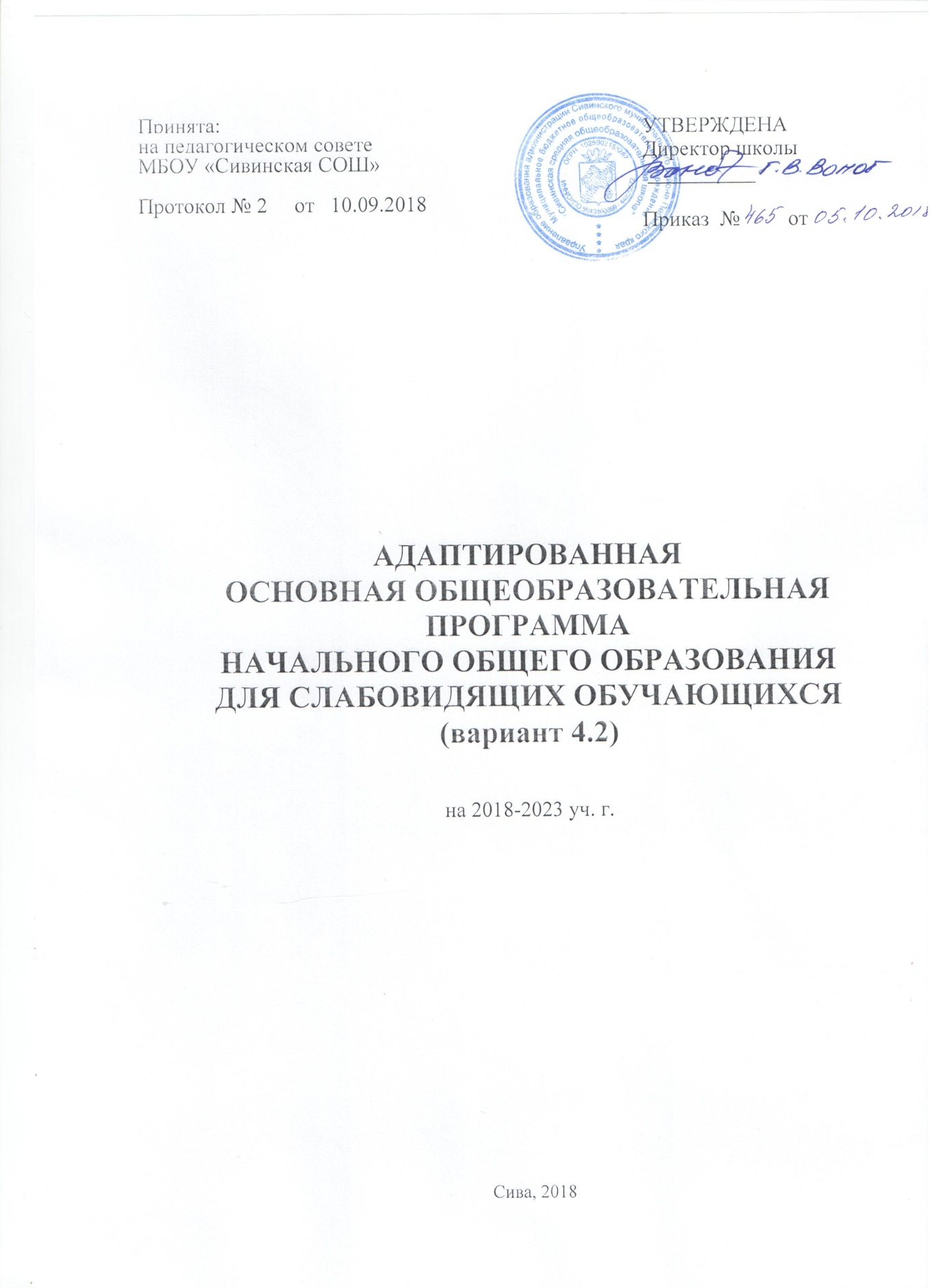 СодержаниеОбщая характеристикаАдаптированная основная образовательная программа начального общего образования для слабовидящих обучающихся, которые не достигают к моменту поступления в школу уровня развития, (в том числе компенсаторных способов деятельности), близкого возрастной норме, не имеющих дополнительных ограничений здоровья, препятствующих получению НОО в условиях, учитывающих их общие и особые образовательные потребности, связанные, в том числе, с ориентировкой в пространстве, жизненными компетенциями (далее слабовидящие обучающиеся вариант обучения 4.2.) – это учебно-методическая документация, определяющая рекомендуемые федеральным государственным образовательным стандартом слабовидящих обучающихся объем и содержание образования, планируемые результаты освоения адаптированной основной образовательной программы, условия образовательной деятельности образовательной организации.Адаптированная общая образовательная программа для слабовидящих детей разрабатывается на основе федерального государственного стандарта начального общего образования слабовидящих обучающихся. АООП НОО разрабатывается в строгом соответствии со Стандартом слабовидящих обучающихся и представляет собой образовательную программу, адаптированную для обучения слабовидящих обучающихся с учетом их возрастных, типологических и индивидуальных особенностей, а также их особых образовательных потребностей.АООП НОО для слабовидящих обучающихся наряду с обучением и воспитанием обучающихся обеспечивает коррекцию нарушений развития и социальную адаптацию.АООП НОО для слабовидящих обучающихся определяет содержание образования, ожидаемые результаты и условия ее реализации.1. ЦЕЛЕВОЙ РАЗДЕЛ1.1. Пояснительная запискаЦелью реализации АООП НОО для слабовидящих обучающихся (вариант4.2.),  является создание условий выполнения требований Стандарта через обеспечение получения качественного начального общего образования слабовидящими обучающимися в одинаковые с нормально развивающимися сверстниками сроки, которое полностью соответствует достижениям, требованиям к результатам освоения, определенным ФГОС НОО, с учетом особых образовательных потребностей обучающихся данной группы. Достижение поставленной цели требует учета особых образовательных потребностей слабовидящих обучающихся и предусматривает решение следующих основных задач:-формирование общей культуры, духовно - нравственное, гражданское,социальное, личностное и интеллектуальное развитие, развитие творческихспособностей, сохранение и укрепление здоровья;-обеспечение планируемых результатов по освоению целевых установок,приобретению знаний, умений, навыков, компетенций и компетентностей,определяемых личностными, особыми образовательными потребностями;  -развитие личности слабовидящего обучающегося в  индивидуальности,самобытности, уникальности и неповторимости с обеспечением преодоления им возможных трудностей сенсорно-перцептивного, коммуникативного, двигательного, личностного развития, обусловленных негативным влияние патогенного фактора, его успешной социальной адаптации и интеграции;-достижение планируемых результатов освоения АООП НОО слабовидящими обучающимися;-осуществление коррекционной работы, обеспечивающей минимизациюнегативного влияния особенностей познавательной деятельностислабовидящих на освоение ими АОП НОО, сохранение и поддержание егофизического и психического здоровья, профилактику (при необходимости)коррекцию вторичных нарушений, оптимизацию социальной адаптации иинтеграции;-выявление и развитие способностей слабовидящих обучающихся, в том числе одарённых детей, через систему клубов, секций, студий и кружков; - организация интеллектуальных и творческих соревнований, научно-технического творчества и проектно-исследовательской деятельности, физкультурно-оздоровительной деятельности;- участие слабовидящих	обучающихся,	их родителей(законных представителей),педагогических работников и общественности в проектировании и развитии внутришкольной социальной среды;-использование в образовательном процессе современных образовательныхтехнологий деятельностного типа, определяющих пути и способыдостижения ими социально желаемого уровня (результата) личностного ипознавательного развития с учетом их особых образовательныхпотребностей;-предоставление слабовидящим обучающимся возможности накопления опыта самостоятельной и активной деятельности в процессе реализации освоенных умений и навыков в урочной и внеурочной деятельности; -включение слабовидящих обучающихся в процессы познания и преобразования внешкольной социальной среды.	Вариант 4.2  предполагает, что слабовидящий обучающийся получает образование, соответствующее по итоговым достижениям к моменту завершения обучения, образованию обучающихся, не имеющих ограничений по возможностям здоровья. Данный вариант стандарта предполагает пролонгированные сроки обучения  - 5 лет (1-5 классы), при этом дополнительным классом может считаться первый  год обучения. Принципы и подходы к формированию АОП НОО для слабовидящих обучающихсяоснову разработки АООП НОО слабовидящих обучающихся заложены дифференцированный и деятельностный подходы.Дифференцированный подход к построению АООП НОО для слабовидящих обучающихся учитывает неоднородности их особых образовательных потребностей (в том числе индивидуальных), типологических особенностях обучения.Применение дифференцированного подхода к созданию образовательных программ обеспечивает разнообразие содержания, предоставляя слабовидящим обучающимся возможность реализовать индивидуальный потенциал развития.Деятельностный подход основывается на теоретических положениях отечественной психологической науки, раскрывающих основные закономерности образования с учетом специфики развития личности слабовидящих обучающихся.Деятельностный подход в образовании строится на признании того, что развитие личности слабовидящих обучающихся младшего школьного возраста определяется характером организации доступной им деятельности (учебно-познавательной, коммуникативной, двигательной, предметно- практической).контексте разработки АООП НОО для слабовидящих обучающихся реализация деятельностного подхода обеспечивает:придание   результатам   образования   социально   и личностно значимого характера;прочное усвоение обучающимися знаний и опыта разнообразной деятельности и поведения, возможность их самостоятельного продвижения в изучаемых образовательных областях;существенное повышение мотивации и интереса к учению, приобретению нового опыта деятельности и поведения;обеспечение условий для общекультурного и личностного развития на основе формирования УУД.основу формирования АООП НОО слабовидящих обучающихся положены следующие принципы:-принципы государственной политики РФ в области образования: (гуманистический характер образования, единство образовательного пространства на территории Российской Федерации, светский характер образования, общедоступность образования, адаптивность системы образования к уровням и особенностям развития и подготовки обучающихся и воспитанников и др.);-принцип учета типологических и индивидуальных образовательных потребностей обучающихся;-принцип   коррекционной   направленности   образовательного процесса; -принцип развивающей направленности образовательного процесса, ориентирующий его на развитие личности обучающегося и расширение его «зоны ближайшего развития» с учетом особых образовательных потребностей;-онтогенетический принцип;-принцип преемственности, предполагающий взаимосвязь и непрерывность образования слабовидящих обучающихся на всех ступенях;-принцип целостности содержания образования, поскольку в основу структуры содержания образования положено не понятие предмета, а «образовательной области»;-принцип направленности на формирование деятельности, обеспечивает возможность овладения слабовидящими обучающимися всеми видами доступной им предметно-практической деятельности, способами и приемами познавательной и учебной деятельности, коммуникативной деятельности и нормативным поведением;-принцип переноса усвоенных знаний и умений и навыков и отношений, сформированных в условиях учебной ситуации, в различные жизненные ситуации, что обеспечит готовность обучающегося к самостоятельной ориентировке и активной деятельности в реальном мире;-принцип сотрудничества с семьей.Психолого-педагогическая характеристика обучающихся (Вариант 4.2.)Слабовидение связано со значительным нарушением  функционирования зрительной системы вследствие её поражения.Слабовидение характеризуется, прежде всего, показателями низкой остроты зрения. Так же слабовидение может быть обусловлено значительным нарушением другой базовой зрительной функции - поля зрения. Общим признаком у всех слабовидящих обучающихся выступает недоразвитие сферы чувственного познания, что приводит к определѐнным, хотя не фатальным, изменениям в психическом и физическом развитии, трудностям становления личности, к затруднениям предметно-пространственной и социальной адаптации.Категория слабовидящих младшего школьного возраста представляют собой чрезвычайно неоднородную группу, различающуюся по своим зрительным возможностям, детерминированным состоянием зрительных функций и характером глазной патологии. Неоднородность группы слабовидящих также определяется возрастом, в котором произошло нарушение (или ухудшение) зрения. Значение данного фактора определяется тем, что время нарушения (ухудшения) зрения оказывает существенное влияние не только на психофизическое развитие обучающегося, но и на развитие у него компенсаторных процессов. В связи с тем, что в детском возрасте среди причин, вызывающих слабовидение, в качестве лидирующих в настоящее время выступают врожденно-наследственные причины, имеет место преобладание слабовидящих обучающихся, у которых зрение было нарушено в раннем возрасте, что с одной стороны, обусловливает своеобразие их психофизического развития, с другой, определяет особенности развития компенсаторных механизмов, связанных с перестройкой организма, регулируемой центральной нервной системой.Слабовидение прямо или опосредованно оказывает негативное влияние на формирование школьных навыков. Обучающимся данной группы характерно: снижение общей и зрительной работоспособности; замедленное формирование предметно-практических действий, успешность которых во многом определяется состоянием зрительных функций; замедленное овладение письмом и чтением, что обусловливается нарушением взаимодействия зрительной и глазодвигательной систем, снижением координации движений, их точности, замедленным темпом формирования зрительного образа буквы, трудностями зрительного контроля; затрудненность выполнения зрительных заданий, требующих согласованных движений глаз, многократных переводов взора с объекта на объект; возникновение трудностей в овладении измерительными навыками, выполнение заданий, связанных со зрительно-моторной координацией, зрительно-пространственным анализом и синтезом и др.условиях слабовидения имеет место обедненность чувственного опыта, обусловленная не только снижением функций зрения и различными клиническими проявлениями, но и недостаточным развитием зрительного восприятия и психомоторных образований.У слабовидящих имеет место снижение двигательной активности и своеобразие физического развития (нарушение координации, точности, объема движений, нарушение сочетания движений глаз, головы, тела, рук и др.), в том числе трудности формирования двигательных навыков.При слабовидении имеет место своеобразие становления и протекания познавательных процессов, проявляющееся: в снижении скорости и точности зрительного восприятия, замедленности становления зрительного образа, сокращении и ослаблении ряда свойств зрительного восприятия (объема, целостности, константности, обобщенности, избирательности и др.); снижении полноты, целостности образов, широты круга отображаемых предметов и явлений; возникновении трудностей в реализации мыслительных операций, в развитии основных свойств внимания. Кроме того, слабовидящим характерны затруднения в овладении пространственными представлениями, в процессе микро- и макроориентировки, в словесном обозначении пространственных отношений; сложности в формировании представлений о форме, величине пространственном местоположении предметов; ограничения возможности дистантного восприятия; низкий уровень развития обзорных возможностей; замедленный темп зрительного анализа.Слабовидящим характерно своеобразие речевого развития (некоторое снижение динамики в развитии и накоплении языковых средств и выразительных движений, слабая связь речи с предметным содержанием, особенности формирования речевых навыков, недостаточный запас слов, обозначающих признаки предметов и пространственные отношения, трудности вербализации зрительных впечатлений и др.); наличие определенных трудностей в овладении языковыми (фонематический состав, словарный запас, грамматический строй) и неязыковыми (мимика, пантомимика, интонация) средствами общения, осуществлении коммуникативной деятельности (трудности восприятия, интерпретации продуцирования средств общения).Имеющее место у слабовидящих обучающихся снижение общей и познавательной активности затрудняет своевременное развитие различных видов деятельности и, прежде всего, сенсорно-перцептивной, становление которой идет в условиях слабовидения медленнее и охватывает больший промежуток времени по сравнению с нормально развивающимися сверстниками. Кроме того, слабовидящим характерны трудности, связанные с качеством выполняемых действий, автоматизацией навыков, осуществлением зрительного контроля за выполняемыми действиями, что особенно ярко проявляется в овладении учебными умениями и навыками. Для слабовидящих характерно снижение уровня развития мотивационный сферы, регуляторных (самоконтроль, самооценка, воля) и рефлексивных образований (начало становления «Я-концепции», развитие самоотношения). У части слабовидящих возможно формирование следующих негативных качеств личности: недостаточная самостоятельность, безынициативность, иждивенчество.части обучающихся данной группы слабовидение сочетается с другими поражениями (заболеваниями) детского организма, что снижает их общую выносливость, психоэмоциональное состояние, двигательную активность, обуславливая особенности их психофизического развития.Особые образовательные потребности обучающихсяВ структуру особых образовательных потребностей слабовидящих входят, с одной стороны, образовательные потребности, свойственные для всех обучающихся с ограниченными возможностями здоровья, с другой, характерные только для слабовидящих.К общим потребностям относятся:-получение специальной помощи средствами образования;- психологическое сопровождение, оптимизирующее взаимодействие ребенка с педагогами и соучениками;-психологическое сопровождение, направленное на установление взаимодействия семьи и образовательной организации; -индивидуализация обучения требуется в большей степени, чем для обучения здоровых сверстников;-следует обеспечить особую пространственную и временную организацию образовательной среды;-необходимо максимальное расширение образовательного пространства за счет расширения социальных контактов с широким социумом.К особым образовательным потребностям, характерным для слабовидящих обучающихся, относятся:- целенаправленное обогащение чувственного опыта через активизацию, развитие, обогащение зрительного восприятия и сохранных анализаторов;-руководство зрительным восприятием; -расширение, обогащение и коррекция предметных и пространственных представлений, формирование и расширение понятий;- развитие познавательной деятельности слабовидящих как основы компенсации, коррекции и профилактики нарушений имеющихся у данной группы обучающихся;-систематическое и целенаправленное развитие логических приемов переработки учебной информации;-обеспечение доступности учебной информации для зрительного восприятия слабовидящими обучающимися;-строгий учет в организации обучения и воспитания слабовидящего обучающегося режима зрительной и физической нагрузок;-использование индивидуальных пособий, выполненных с учетом степени и характера нарушенного зрения, клинической картины зрительного нарушения;-учет темпа учебной работы слабовидящих обучающихся; -увеличение времени на выполнение практических работ;-введение в образовательную среду коррекционно-развивающего сопровождения;-постановка и реализация на общеобразовательных уроках и внеклассных мероприятиях целевых установок, направленных на коррекцию отклонений в развитии и профилактику возникновения вторичных отклонений в развитии слабовидящего;-активное использование в учебно-познавательном процессе речи как средства компенсации нарушенных функций;-целенаправленное формирование умений и навыков зрительной ориентировки в микро и макропространстве;-создание условий для развития у слабовидящих обучающихся инициативы, познавательной и общей активности, в том числе за счет привлечения к участию в различных (доступных) видах деятельности; - повышение коммуникативной активности и компетентности;-физическое развития слабовидящих с учетом его своеобразия и противопоказаний при определенных заболеваниях, повышение двигательной активности;-поддержание и наращивание зрительной работоспособности слабовидящего обучающегося в образовательном процессе;-совершенствование и развитие регуляторных (самоконтроль, самооценка) и рефлексивных (самоотношение) образований.1.2. Планируемые результаты освоения слабовидящимиобучающимися АООП НОО (вариант 4.2.)Требования к результатам освоения слабовидящими обучающимися АООП НОО (личностным, метапредметным, предметным) полностью соответствуют требованиям к результатам, представленным в ФГОС НОО.Планируемые результаты освоения адаптированной общеобразовательной программы начального общего образования (далее — планируемые результаты) являются одним из важнейших механизмов реализации требований ФГОС НОО к результатам обучающихся, освоивших основную образовательную программу. Они представляют собой систему обобщенных личностно ориентированных целей образования, допускающих дальнейшее уточнение и конкретизацию, что обеспечивает определение и выявление всех составляющих планируемых результатов, подлежащих формированию и оценке.Планируемые результаты:обеспечивают связь между требованиями ФГОС НОО, образовательной деятельностью и системой оценки результатов освоения адаптированной общеобразовательной программы начального общего образования, уточняя и конкретизируя общее понимание личностных, метапредметных и предметных результатов для каждой учебной программыучетом ведущих целевых установок их освоения, возрастной специфики обучающихся и требований, предъявляемых системой оценки;являются содержательной и критериальной основой для разработки программ учебных предметов, курсов, учебно-методической литературы, а также для системы оценки качества освоения обучающимисяАООП НОО.Структура и содержание планируемых результатов освоения АООП НОО адекватно отражают требования ФГОС НОО для слабовидящих обучающихся, передают специфику образовательного процесса (в частности, специфику целей изучения отдельных учебных предметов и курсов коррекционно-развивающей области),соответствуют возрастным возможностям и особым образовательным потребностям слабовидящих обучающихся.Результаты освоения слабовидящих обучающихся АООП НОО оцениваются как итоговые на момент завершения начального общего образования.Освоение АООП НОО (вариант 4.2) обеспечивает достижение слабовидящими обучающимися трех видов результатов: личностных, метапредметных и предметных.Личностные результаты освоения АООП НОО слабовидящими обучающимися включают индивидуально-личностные качества и социальные (жизненные) компетенции, социально значимые ценностные установки, необходимые для достижения основной цели современного образования ― введения слабовидящих обучающихся в культуру, овладение ими социо-культурным опытом.С учетом индивидуальных возможностей и особых образовательных потребностей слабовидящих обучающихся личностные результаты освоения АООП НОО отражают:1) осознание себя как гражданина России, формирование чувства гордости за свою Родину, российский народ и историю России, осознание своей этнической и национальной принадлежности;2) формирование целостного, социально ориентированного взгляда на мир в его органичном единстве природной и социальной частей;3) формирование уважительного отношения к иному мнению, истории и культуре других народов;4) овладение начальными навыками адаптации в динамично изменяющемся и развивающемся мире;5) принятие и освоение социальной роли обучающегося, формирование и развитие социально значимых мотивов учебной деятельности;6) способность к осмыслению социального окружения, своего места в нем, принятие соответствующих возрасту ценностей и социальных ролей;7) формирование эстетических потребностей, ценностей и чувств;8) развитие этических чувств, доброжелательности и эмоционально-нравственной отзывчивости, понимания и сопереживания чувствам других людей;9) развитие навыков сотрудничества со взрослыми и сверстниками в разных социальных ситуациях;10) формирование установки на безопасный, здоровый образ жизни, наличие мотивации к творческому труду, работе на результат, бережному отношению к материальным и духовным ценностям11) развитие адекватных представлений о собственных возможностях, о насущно необходимом жизнеобеспечении;12) овладение социально-бытовыми умениями, используемыми в повседневной жизни;13) владение навыками коммуникации и принятыми ритуалами социального взаимодействия, в том числе с использованием информационных технологий;14) способность к осмыслению и дифференциации картины мира, ее временно-пространственной организации.	Метапредметные результаты освоения АООП НОО включают освоенные обучающимися универсальные учебные действия (познавательные, регулятивные и коммуникативные), обеспечивающие овладение ключевыми компетенциями (составляющими основу умения учиться) и межпредметными знаниями, а также способность решать учебные и жизненные задачи и готовность к овладению в дальнейшем АООП основного общего образования.С учетом индивидуальных возможностей и особых образовательных потребностей слабовидящих обучающихся метапредметные результаты освоения АООП НОО отражают:1) овладение способностью принимать и сохранять цели и задачи решения типовых учебных и практических задач, коллективного поиска средств их осуществления;2) формирование умения планировать, контролировать и оценивать учебные действия в соответствии с поставленной задачей и условиями ее реализации; определять наиболее эффективные способы достижения результата;3) формирование умения понимать причины успеха/неуспеха учебной деятельности и способности конструктивно действовать даже в ситуациях неуспеха;4)  использование  речевых  средств  и  средств  информационных  икоммуникационных технологий (далее - ИКТ) для решения коммуникативных и познавательных задач;5) овладение навыками смыслового чтения доступных по содержанию и объему художественных текстов и научно-популярных статей в соответствии с целями и задачами; осознанно строить речевое высказывание в соответствии с задачами коммуникации и составлять тексты в устной и письменной формах;6) овладение логическими действиями сравнения, анализа, синтеза, обобщения, классификации по родовидовым признакам, установления аналогий и причинно-следственных связей, построения рассуждений, отнесения к известным понятиям на уровне, соответствующем индивидуальным возможностям;7) готовность слушать собеседника и вести диалог; готовность признавать возможность существования различных точек зрения и права каждого иметь свою; излагать свое мнение и аргументировать свою точку зрения и оценку событий;8) определение общей цели и путей ее достижения; умение договариваться о распределении функций и ролей в совместной деятельности; осуществлять взаимный контроль в совместной деятельности, адекватно оценивать собственное поведение и поведение окружающих;9) готовность конструктивно разрешать конфликты посредством учета интересов сторон и сотрудничества;10) овладение начальными сведениями о сущности и особенностях объектов, процессов и явлений действительности (природных, социальных, культурных, технических и др.) в соответствии с содержанием конкретного учебного предмета;11) овладение некоторыми базовыми предметными и межпредметными понятиями, отражающими доступные существенные связи и отношения между объектами и процессами. Предметные результатыПланируемые предметные результаты полностью соответствуют результатам общей образовательной программы НОО МБОУ «Сивинская СОШ».На всех занятиях большая роль отводится развитию зрительного восприятия.Выпускники начальной школы осознают значимость зрения в жизнедеятельности для своего дальнейшего развития и успешного обучения.У учащихся будет формироваться потребность в рациональном использовании зрения в жизнедеятельности, в т.ч. в учебной деятельности.Обучающиеся получат возможность узнать о роли зрения в жизни человека, освоить знания и приѐмы его охраны и поддержания.Младшие школьники освоят ориентировочно-поисковую, информационно- познавательную, регулирующую и контролирующую функции зрительной деятельности, способы решения зрительных задач на поиск и обнаружение, на сличение, идентификацию, локализацию, соотнесение, узнавание и называние. Охрана зренияСлабовидящий выпускник научится: осознавать роль своего зрения в жизнедеятельности, в учебной , двигательной деятельности;знать и понимать разнообразие средств профилактики зрительного утомления, использовать актуальные для своего зрения, не имеющие противопоказания;выполнять упражнения по снятию зрительного утомления, повышению тонуса глаз;соблюдать гигиену глаз и гигиенические требования к оптическим средствам коррекции;понимать роль навыков правильной осанки, правильного дыхания для зрительной работоспособности.Слабовидящий выпускник в соответствии со своими зрительными возможностями научится: осмысленно отражать пространство и пространственные отношения; дифференцировать расстояния, протяженность, удаленность объектов, их длину, ширину, высоту; предметно-пространственные отношения; аналитико-синтетической деятельности, умению составлять целое из частей; элементам пространственного мышления;формировать полные, целостные и детализированные, осмысленные пространственные образы;поисковым и пространственным ориентировочным действиям; отражению законов линейной перспективы в процессе восприятия изобразительной наглядности;компенсаторным способам оценки глубины пространства, пространственной ориентировки; использовать в речи пространственную терминологию.Развитие информационно-познавательной роли зренияСлабовидящий выпускник в соответствии со своими зрительнымвозможностями научится:различать цвета, формы, величины; отличать контур объектов от фона, прослеживать его; осознано выполнять движения глаз, анализу структуры предметного, предметно-объектного образа;выделять и сравнивать признаки, детали, части, по которым узнается объект, обозначая их точным словом, информативные признаки, по которым определяется или опознается социальная принадлежность объекта восприятия;формировать целостный и детализированный образ объекта познания; осваивать информацию о назначении объекта познания, осмысливать принадлежность к общей группе предметов;тонкости и точности восприятия, дифференциации образов восприятия объектов, их внешнего облика, опознавательных признаков;узнавать объекты предметного мира, природы (их модели, изображения) по наглядным (визуальным) существенным, отличительным признакам, по частям и деталям; по алгоритму рассматривания; мыслительным действиям и операциям, обеспечивающим установление причинно-следственных связей в процессе познания; по приѐмам рассматривания изображений; алгоритму рассматривания сюжетной, иллюстративной картинки как сложного объекта восприятия; сопровождать зрительное восприятие грамотной речью. Развитие регулирующей и контролирующей роли зренияСлабовидящий выпускник в соответствии со своими зрительными возможностями научится: осуществлять содружественные движения глаз и рук; движениям руки под контролем зрения в соответствии с видом деятельности; тонко координированным движениям;использовать предметы окружения, в т.ч. учебные как орудия действия; использовать зрение в контроле и регуляции в выполнении предметно- практических действий;выполнять сенсорные операции: точное соотнесение, сличение в процессе выполнения практических видов работ;осуществлять правильный захват предмета и способ действия с ним; способрегулирования движений путем отсчета элементов (предметов, клеток); работу с трафаретами разных видов и конфигураций, точные графические действия: раскрашивать, штриховать, обводить контур и др.;использовать зрение в преодолении препятствий в окружающей предметно- пространственной среде; обозначать движения, действия, части тела, предметы, их детали.1.3. Система оценки достижения планируемых результатов освоения слабовидящими обучающимися АООП НООПри определении подходов к осуществлению оценки результатов освоения обучающимися АООП НОО педагоги опираются на следующие принципы:-дифференциации оценки достижений с учетом типологических и индивидуальных особенностей развития и особых образовательных потребностей обучающихся;-динамичности оценки достижений, предполагающей изучение изменений психического и социального развития, индивидуальных способностей и возможностей обучающихся;-единства параметров, критериев и инструментария оценки достижений в освоении содержания АОП, что сможет обеспечить объективность оценки.Эти принципы, отражая основные закономерности целостного процесса образования слабовидящих, самым тесным образом взаимосвязаны и касаются одновременно разных сторон процесса осуществления оценки результатов их образования.В соответствии со Стандартом основным объектом системы оценки, ее содержательной и критериальной базой выступают планируемые результаты освоения обучающимися АООП НОО. Основными направлениями и целями оценочной деятельности в соответствии с требованиями Стандарта являются оценка образовательных достижений обучающихся и оценка результатов деятельности образовательных организаций и педагогических кадров. Полученные данные используются для оценки состояния и тенденций развития системы образования.Система оценки достижений обучающимися планируемых результатов освоения АООП НОО призвана решать следующие задачи: -закреплять основные направления и цели оценочной деятельности, описание объекта и содержание оценки, критерии, процедуры и состав инструментария оценивания, формы представления результатов, условия и границы применения системы оценки;-ориентировать образовательный процесс на духовно -нравственное развитие и воспитание слабовидящих обучающихся, на достижение планируемых результатов освоения содержания учебных предметов и коррекционных курсов, формирование универсальных учебных действий; -обеспечивать комплексный подход к оценке результатов освоения АООП НОО, позволяющий вести оценку предметных, метапредметных и личностных результатов;-предусматривать оценку достижений обучающихся (итоговая оценка обучающихся, освоивших АОП НОО) и оценку эффективности деятельности образовательного учреждения;-позволять осуществлять оценку динамики учебных достижений обучающихся. Результаты достижений обучающихся в овладении АООП НОО являются значимыми для оценки качества образования.Система оценки достижения планируемых результатов освоения АООП НОО носит комплексный подход к оценке результатов образования, позволяющий вести оценку достижения учащимися всех трех групп результатов образования: личностных, метапредметных и предметных.В соответствии со Стандартом основное содержание оценки личностных результатов освоения слабовидящими АООП НОО строится вокруг оценки:- степени овладения навыками коммуникации;-  уровня формирования (с помощью рационального использования нарушенного зрения) адекватной осмысленной картины мира, ее временно пространственной организации;- уровня развития способности к осмыслению социального окружения, своего места в нем, принятия соответствующих возрасту ценностей и социальных ролей;-  степени принятия и освоения социальной роли ученика; - уровня сформированности внутренней позиции обучающегося;-  уровня сформированности основ гражданской идентичности;- уровня развития способности к пониманию и сопереживанию чувствам других людей;- уровня сформированности мотивации учебной деятельности; - уровня сформированности эстетических потребностей, ценностей и чувств; -  уровня развития этических чувств;- уровня развития навыков сотрудничества со взрослыми и сверстниками в разных социальных ситуациях;- уровня сформированности адекватной самооценки;- уровня сформированности установки на безопасный, здоровый образ жизни; - - уровня развития мотивации к творческому труду;- уровня развития социально-бытовых умений, обеспечивающих социально- бытовую независимость.Оценка личностных достижений осуществляется в процессе проведения мониторинговых процедур с учетом типологических и индивидуальных особенностей обучающихся, их индивидуальных особых образовательных потребностей.Мониторинг, обладая такими характеристиками, как непрерывность, диагностичность, научность, информативность, наличие обратной связи, позволяет осуществить не только оценку достижений планируемых личностных результатов, но и корректировать (в случае необходимости) организационно-содержательные характеристики АООП НОО. В целях обеспечения своевременности и объективности оценки личностных результатов целесообразно использовать все три формы мониторинга: стартовую, текущую и финишную диагностику.Для полноты оценки личностных результатов следует учитывать мнение родителей (законных представителей), поскольку важным параметром оценки служит формирование у обучающихся готовности и способности к их проявлению в повседневной жизни в различных социальных средах (школьной, семейной).Личностные результаты в соответствии с требованиями Стандарта не подлежат итоговой оценке.Основное содержание оценки метапредметных результатов в соответствии со Стандартом строится вокруг:- уровня овладения ключевыми компетенциями, составляющими основу умения учиться, межпредметными знаниями, способами решения проблем творческого и поискового характера;- уровня развития способности решать учебные и жизненные задачи и готовности к продолжению образования на следующей ступени; - уровня сформированности умения планировать, контролировать и оценивать учебные действия в соответствии с поставленной задачей и условиями ее реализации;- уровня сформированности умения понимать причины успеха/неуспеха учебной деятельности;- степень освоения начальных формам познавательной и личностной рефлексии, использования речевых средств и средств информационных и коммуникационных технологий для решения коммуникативных и познавательных задач, овладения логическими действиями; - уровня сформированности умения вести диалог, признавать возможность существования различных точек зрения, аргументировать свою точку зрения и оценку событий;- уровня сформированности умения определять общую цель и пути ее достижения;-  уровня сформированности умения договариваться о распределении функций и ролей в совместной деятельности и выстраивать свое поведение в соответствии с существующими договоренностями; - уровня сформированности умения сотрудничать с педагогом и сверстниками при решении учебных проблем, принимать на себя ответственность за результаты своих действий;- степени овладения начальными сведениями о сущности и особенностях объектов, процессов и явлений действительности (природных, социальных, культурных, технических и др.) в соответствии с содержанием конкретного учебного предмета, коррекционного курса;- степени овладения базовыми предметными и межпредметными понятиями, отражающими существенные связи и отношения между объектами и процессами;- уровня сформированности умения работать в материальной и информационной среде ОУ в соответствии с содержанием конкретного учебного предмета, коррекционного курса.Основным объектом оценки метапредметных результатов освоения обучающимися АООП на ступени НОО служит уровень сформированности таких метапредметных действий как:речевые, среди которых особое место занимают навыки осознанного чтения и работы с информацией;коммуникативные, необходимые для учебного сотрудничества с педагогом и сверстниками (в том числе и с нормально развивающимися).Оценка уровня сформированности у обучающихся универсальных действий проводится в форме общеразработанных процедур. Содержание оценки, критерии, процедура, состав инструментария оценивания, форма представления результатов разрабатывается ОО с учетом типологических и индивидуальных особенностей обучающихся, их индивидуальных особых образовательных потребностей. Оценка предметных результатов овладения АООП НОО представляет собой оценку достижения обучающимся планируемых результатов по отдельным предметам, курсам.На ступени НОО особое значение для продолжения обучающимися образования и ослабления влияния нарушений развития на их учебно-познавательную и практическую деятельность имеют две группы предметных результатов: усвоение опорной системы знаний по учебным предметам, входящих в общеобразовательную область (на ступени НОО особое значение для продолжения образования имеет усвоение обучающимися опорной системы знаний по русскому языку, математике); овладение содержанием коррекционных курсов, направленных на выравнивание стартовых возможностей в получении обучающимися образования за счет ослабления влияния нарушений развития на учебно-познавательную и практическую деятельность, профилактику возникновения вторичных отклонений в развитии.Оценка достижения обучающимися данной группы предметных результатов ведётся как в ходе текущего и промежуточного оценивания, так и в ходе выполнения итоговых проверочных работ. В процессе оценки используются разнообразные методы и формы, взаимно дополняющие друг друга (стандартизированные письменные и устные работы, проекты, практические работы, диагностические задания, творческие работы, самоанализ и самооценка, наблюдения и др.)Система оценки предметных результатов, связанных с освоением учебных предметов, предполагает оценку динамики образовательных достижений слабовидящих и включает оценку динамики степени и уровня овладения действиями с предметным содержанием, оценку индивидуального прогресса в развитии обучающегося.Объектом итоговой оценки предметных результатов, связанных с освоением учебных предметов, служит способность обучающихся решать учебно - познавательные и учебно-практические задачи с использованием средств, соответствующих содержанию учебных предметов, в том числе на основе метапредметных действий. Итоговая оценка ограничивается контролем успешности освоения действий, выполняемых обучающимися, с предметным содержанием, отражающим опорную систему знаний данного учебного предмета. Оценка освоения опорного материала на базовом уровне (блок «Слабовидящий выпускник может научиться») ведется с помощью заданий базового уровня. Успешное выполнение обучающимися заданий базового уровня служит единственным основанием для положительного решения вопроса о возможности перехода на следующую ступень обучения.2. Содержательный раздел2.1. Программа формирования универсальных учебных действий у обучающихся соответствует ФГОС НОО и представлены в основной общеобразовательной программе начального общего образования МБОУ «Сивинская СОШ». Начальная школа — самоценный, принципиально новый этап в жизни ребенка: начинается систематическое обучение в образовательном учреждении, расширяется сфера взаимодействия ребенка с окружающим миром, изменяется социальный статус и увеличивается потребность в самовыражении.Образование в начальной школе является базой, фундаментом всего последующего обучения. В первую очередь это касается сформированности универсальных учебных действий (УУД), обеспечивающих умение учиться. Начальное общее образование призвано решать свою главную задачу — закладывать основу формирования учебной деятельности ребенка, включающую систему учебных и познавательных мотивов, умения принимать, сохранять, реализовывать учебные цели, планировать, контролировать и оценивать учебные действия и их результат.Особенностью содержания современного начального общего образования является не только ответ на вопрос, что ученик должен знать (запомнить, воспроизвести), но и формирование универсальных учебных действий в личностных, коммуникативных, познавательных, регулятивных сферах, обеспечивающих способность к организации самостоятельной учебной деятельности, а также при формировании ИКТ-компетентности обучающихся.Кроме этого, определение в программах содержания тех знаний, умений и способов деятельности, которые являются надпредметными, т. е. формируются средствами каждого учебного предмета, позволяет объединить возможности всех учебных предметов для решения общих задач обучения, приблизиться к реализации «идеальных» целей образования. В то же время такой подход позволит предупредить узкопредметность в отборе содержания образования, обеспечить интеграцию в изучении разных сторон окружающего мира.Уровень сформированности УУД в полной мере зависит от способов организации учебной деятельности и сотрудничества, познавательной, творческой, художественно-эстетической и коммуникативной деятельности школьников. Это определило необходимость выделить в примерных программах содержание не только знаний, но и видов деятельности, которое включает конкретные УУД, обеспечивающие творческое применение знаний для решения жизненных задач, начальные умения самообразования. Именно этот аспект примерных программ дает основание для утверждения гуманистической, личностно ориентированной направленности образовательной деятельности младших школьников.Важным условием развития детской любознательности, потребности самостоятельного познания окружающего мира, познавательной активности и инициативности в начальной школе является создание развивающей образовательной среды, стимулирующей активные формы познания: наблюдение, опыты, учебный диалог и пр. Младшему школьнику должны быть созданы условия для развития рефлексии — способности осознавать и оценивать свои мысли и действия как бы со стороны, соотносить результат деятельности с поставленной целью, определять свое знание и незнание и др. Способность к рефлексии — важнейшее качество, определяющее социальную роль ребенка как ученика, школьника, направленность на саморазвитие.Начальное общее образование вносит вклад в социально-личностное развитие ребенка. В процессе обучения формируется достаточно осознанная система представлений об окружающем мире, о социальных и межличностных отношениях, нравственно-этических нормах. Происходят изменения в самооценке ребенка. Оставаясь достаточно оптимистической и высокой, она становится все более объективной и самокритичной.Программы по учебным предметам начальной школы разработаны в соответствии с требованиями к результатам (личностным, метапредметным, предметным) освоения основной образовательной программы начального общего образования Федерального государственного образовательного стандарта начального общего образования.Программы служат ориентиром для авторов рабочих учебных программ.Программы включают следующие разделы:пояснительную записку, в которой конкретизируются общие цели начального общего образования с учетом специфики учебного предмета, курса;общую характеристику учебного предмета, курса;личностные, метапредметные и предметные результаты освоения конкретного учебного предмета, курса;содержание учебного предмета, курса;тематическое планирование с определением основных видов учебной деятельности обучающихся;6) описание материально-технического обеспечения образовательной деятельности.В данном разделе адаптированной основной общеобразовательной программы начального общего образования приводится основное содержание курсов по всем обязательным предметам при получении начального общего образования, которое должно быть в полном объеме отражено в соответствующих разделах рабочих программ учебных предметов.2.2. Программы отдельных учебных предметов и курсов коррекционно-образовательной области.Программы отдельных предметов.В рамках реализации ФГОС НОО ОВЗ (вариант 4.2.) выделяются дополнительные задачи реализации содержания предметных областей (выделенные курсивом).Русский язык (предметная область Филология)Виды речевой деятельностиСлушание. Осознание цели и ситуации устного общения. Адекватное восприятие звучащей речи. Понимание на слух информации, содержащейся в предъявляемом тексте, определение основной мысли текста, передача его содержания по вопросам.Говорение. Выбор языковых средств в соответствии с целями и условиями общения для эффективного решения коммуникативной задачи. Практическое овладение диалогической формой речи. Овладение умениями начать, поддержать, закончить разговор, привлечь внимание и т. п. Практическое овладение устными монологическими высказываниями в соответствии с учебной задачей (описание, повествование, рассуждение). Овладение нормами речевого этикета в ситуациях учебного и бытового общения (приветствие, прощание, извинение, благодарность, обращение с просьбой). Соблюдение орфоэпических норм и правильной интонации.Чтение. Понимание учебного текста. Выборочное чтение с целью нахождения необходимого материала. Нахождение информации, заданной в тексте в явном виде. Формулирование простых выводов на основе информации, содержащейся в тексте. Интерпретация и обобщение содержащейся в тексте информации. Анализ и оценка содержания ,языковых особенностей и структуры текста.Письмо. Письмо букв, буквосочетаний, слогов, слов, предложений в системе обучения грамоте. Овладение разборчивым, аккуратным письмом с учетом гигиенических требований к этому виду учебной работы. Списывание, письмо под диктовку в соответствии с изученными правилами. Письменное изложение содержания прослушанного и прочитанного текста (подробное, выборочное). Создание небольших собственных текстов (сочинений) по интересной детям тематике (на основе впечатлений, литературных произведений, сюжетных картин, серий картин, просмотра фрагмента видеозаписи и т. п.).Обучение грамотеФонетика. Звуки речи. Осознание единства звукового состава слова иего значения. Установление числа и последовательности звуков в слове. Сопоставление слов, различающихся одним или несколькими звуками.Различение гласных и согласных звуков, гласных ударных и безударных, согласных твердых и мягких, звонких и глухих.Слог как минимальная произносительная единица. Деление слов на слоги. Определение места ударения.Графика. Различение звука и буквы: буква как знак звука. Овладение позиционным способом обозначения звуков буквами. Буквы гласных как показатель твердости – мягкости согласных звуков. Функция букв е, е, ю, я. Мягкий знак как показатель мягкости предшествующего согласного звука.Знакомство с русским алфавитом как последовательностью букв. Чтение. Формирование навыка слогового чтения(ориентация на букву, обозначающую гласный звук). Плавное слоговое чтение и чтение целыми словами со скоростью, соответствующей индивидуальному темпу ребенка. Осознанное чтение слов, словосочетаний, предложений и коротких текстов, чтение с интонациями и паузами в соответствии со знаками препинания. Развитие осознанности и выразительности чтения на материале небольших текстов и стихотворений.Знакомство с орфоэпическим чтением (при переходе к чтению целыми словами). Орфографическое чтение (проговаривание) как средство самоконтроля при письме под диктовку и при списывании.Письмо. Усвоение гигиенических требований при письме. Развитие мелкой моторики пальцев и свободы движения руки. Развитие умения ориентироваться на пространстве листа в тетради и на пространстве классной доски.Овладение начертанием письменных прописных (заглавных) и строчных букв. Письмо букв, буквосочетаний, слогов, слов, предложений с соблюдением гигиенических норм. Овладение разборчивым, аккуратным письмом. Письмо под диктовку слов и предложений, написание которых не расходится с их произношением. Усвоение приемов и последовательности правильного списывания текста.Понимание функции небуквенных графических средств: пробела между словами, знака переноса.Слово и предложение. Восприятие слова как объекта изучения, материала для анализа. Наблюдение над значением слова.Различение слова и предложения. Работа с предложением: выделение слов, изменение их порядка.Орфография. Знакомство с правилами правописания и их применение:раздельное написание слов;обозначение гласных после шипящих (ча–ща, чу–щу, жи–ши);прописная (заглавная) буква в начале предложения, в именах собственных;перенос слов по слогам без стечения согласных; знаки препинания в конце предложения.Развитие речи. Понимание прочитанного текста при самостоятельном чтении вслух и при его прослушивании. Составление небольших рассказов повествовательного характера по серии сюжетных картинок, материалам собственных игр, занятий, наблюдений.Литературное чтение (предметная область Филология) Виды речевой и читательской деятельности Аудирование (слушание)Восприятие на слух звучащей речи (высказывание собеседника, чтение различных текстов). Адекватное понимание содержания звучащей речи, умение отвечать на вопросы по содержанию услышанного произведения, определение последовательности событий, осознание цели речевого высказывания, умение задавать вопрос по услышанному учебному, научно-познавательному и художественному произведению.ЧтениеЧтение вслух. Постепенный переход от слогового к плавному осмысленному правильному чтению целыми словами вслух (скорость чтения в соответствии с индивидуальным темпом чтения), постепенное увеличение скорости чтения. Установка на нормальный для читающего темп беглости, позволяющий ему осознать текст. Соблюдение орфоэпических и интонационных норм чтения, чтение предложений с интонационным выделением знаков препинания. Понимание смысловых особенностей разных по виду и типу текстов, передача их с помощью интонирования.Чтение про себя. Осознание смысла произведения при чтении про себя(доступных по объему и жанру произведений). Определение вида чтения (изучающее, ознакомительное, просмотровое, выборочное). Умение находитьтексте необходимую информацию. Понимание особенностей разных видов чтения: факта, описания, дополнения высказывания и др.Работа с разными видами текста. Общее представление о разных видах текста: художественных, учебных, научно-популярных – и их сравнение. Определение целей создания этих видов текста. Особенности фольклорного текста.Практическое освоение умения отличать текст от набора предложений. Прогнозирование содержания книги по ее названию и оформлению.Самостоятельное определение темы, главной мысли, структуры; деление текста на смысловые части, их озаглавливание. Умение работать с разными видами информации.Участие в коллективном обсуждении: умение отвечать на вопросы, выступать по теме, слушать выступления товарищей, дополнять ответы по ходу беседы, используя текст. Привлечение справочных и иллюстративно-изобразительных материалов.	Литературоведческая пропедевтика (практическое освоение) Нахождение в тексте, определение значения в художественной речи (с помощью учителя) средств выразительности: синонимов, антонимов, эпитетов, сравнений, метафор, гипербол.Ориентировка в литературных понятиях: художественное произведение, художественный образ, искусство слова, автор (рассказчик), сюжет, тема; герой произведения: его портрет, речь, поступки, мысли; отношение автора к герою.Общее представление о композиционных особенностях построения разных видов рассказывания: повествование (рассказ), описание (пейзаж, портрет, интерьер), рассуждение (монолог героя, диалог героев).Прозаическая и стихотворная речь: узнавание, различение, выделение особенностей стихотворного произведения (ритм, рифма).Фольклор и авторские художественные произведения (различение). Жанровое разнообразие произведений. Малые фольклорные формы (колыбельные песни, потешки, пословицы и поговорки, загадки) – узнавание, различение, определение основного смысла. Сказки (о животных, бытовые, волшебные). Художественные особенности сказок: лексика, построение (композиция). Литературная (авторская) сказка.Рассказ, стихотворение, басня – общее представление о жанре, особенностях построения и выразительных средствах.Иностранный язык (английский язык)Предметное содержание речиЗнакомство. С одноклассниками, учителем, персонажами детских произведений: имя, возраст. Приветствие, прощание (с использованием типичных фраз речевого этикета).и моя семья. Члены семьи, их имена, возраст, внешность, черты характера, увлечения/хобби. Мой день (распорядок дня, домашние обязанности). Покупки в магазине: одежда, обувь, основные продукты питания. Любимая еда. Семейные праздники: день рождения, Новый год/Рождество. Подарки.Мир моих увлечений. Мои любимые занятия. Виды спорта и спортивные игры. Мои любимые сказки. Выходной день (в зоопарке, цирке), каникулы.и мои друзья.   Имя, возраст, внешность, характер, увлечения/хобби. Совместные занятия. Письмо зарубежному другу. Любимое  домашнее животное: имя, возраст, цвет, размер, характер, что умеет делать.Моя школа. Классная комната, учебные предметы, школьные принадлежности. Учебные занятия на уроках.Мир вокруг меня. Мой дом/квартира/комната: названия комнат, их размер, предметы мебели и интерьера. Природа. Дикие и домашние животные. Любимое время года. Погода.Страна/страны изучаемого языка и родная страна. Общие сведения: название, столица. Литературные персонажи популярных книг моих сверстников (имена героев книг, черты характера). Небольшие произведения детского фольклора на изучаемом иностранном языке (рифмовки, стихи, песни, сказки).Некоторые формы речевого и неречевого этикета стран изучаемого языка в ряде ситуаций общения (в школе, во время совместной игры, в магазине).Языковые средства и навыки пользования ими Английский язык Графика, каллиграфия, орфография. Все буквы английского алфавита. Основные буквосочетания. Звуко-буквенные соответствия. Знаки транскрипции. Апостроф. Основные правила чтения и орфографии. Написание наиболее употребительных слов, вошедших в активный словарь.Фонетическая сторона речи. Адекватное произношение и различениена слух всех звуков и звукосочетаний английского языка. Соблюдение норм произношения: долгота и краткость гласных, отсутствие оглушения звонких согласных в конце слога или слова, отсутствие смягчения согласных перед гласными. Дифтонги. Связующее «r» (there is/there are). Ударение в слове, фразе. Отсутствие ударения на служебных словах (артиклях, союзах, предлогах). Членение предложений на смысловые группы. Ритмико-интонационные особенности повествовательного, побудительного ивопросительного (общий и специальный вопрос) предложений. Интонация перечисления. Чтение по транскрипции изученных слов.Лексическая сторона речи. Лексические единицы, обслуживающие ситуации общения, в пределах тематики начальной школы, в объеме 500 лексических единиц для двустороннего (рецептивного и продуктивного) усвоения, простейшие устойчивые словосочетания, оценочная лексика и речевые клише как элементы речевого этикета, отражающие культуру англоговорящих стран. Интернациональные слова (например, doctor, film). Начальное представление о способах словообразования: суффиксация (суффиксы er, or, tion, ist, ful, ly, teen, ty, th), словосложение (postcard), конверсия (play — to play).Математика и информатика (предметная область Математика и информатика)Числа и величиныСчет предметов. Чтение и запись чисел от нуля до миллиона. Классы и разряды. Представление многозначных чисел в виде суммы разрядных слагаемых. Сравнение и упорядочение чисел, знаки сравнения.Измерение величин; сравнение и упорядочение величин. Единицы массы (грамм, килограмм, центнер, тонна), вместимости (литр), времени (секунда, минута, час). Соотношения между единицами измерения однородных величин. Сравнение и упорядочение однородных величин. Доля величины (половина, треть, четверть, десятая, сотая, тысячная).Арифметические действияСложение, вычитание, умножение и деление. Названия компонентов арифметических действий, знаки действий. Таблица сложения. Таблица умножения. Связь между сложением, вычитанием, умножением и делением. Нахождение неизвестного компонента арифметического действия. Деление с остатком.Числовое выражение. Установление порядка выполнения действий в числовых выражениях со скобками и без скобок. Нахождение значения числового выражения. Использование свойств арифметических действий в вычислениях (перестановка и группировка слагаемых в сумме, множителей в произведении; умножение суммы и разности на число).Алгоритмы письменного сложения, вычитания, умножения и деления многозначных чисел.Способы проверки правильности вычислений (алгоритм, обратное действие, оценка достоверности, прикидки результата, вычисление на калькуляторе).Работа с текстовыми задачамиРешение текстовых задач арифметическим способом. Задачи, содержащие отношения «больше (меньше) на…», «больше (меньше) в…». Зависимости между величинами, характеризующими процессы движения, работы, купли-продажи и др. Скорость, время, путь; объем работы, время, производительность труда; количество товара, его цена и стоимость и др. Планирование хода решения задачи. Представление текста задачи (схема, таблица, диаграмма и другие модели).Задачи на нахождение доли целого и целого по его доле. Пространственные отношения. Геометрические фигурыВзаимное расположение предметов в пространстве и на плоскости (выше—ниже, слева—справа, сверху—снизу, ближе—дальше, между ипр.). Распознавание и изображение геометрических фигур: точка, линия (кривая, прямая), отрезок, ломаная, угол, многоугольник, треугольник, прямоугольник, квадрат, окружность, круг. Использование чертежных инструментов для выполнения построений. Геометрические формы в окружающем мире. Распознавание и называние: куб, шар, параллелепипед, пирамида, цилиндр, конус.Геометрические величиныГеометрические величины и их измерение. Измерение длины отрезка. Единицы длины (мм, см, дм, м, км). Периметр. Вычисление периметра многоугольника.Площадь  геометрической  фигуры.  Единицы  площади  (см2,  дм2,  м2).Точное	и	приближенное	измерение	площади	геометрической	фигуры.Вычисление площади прямоугольника.Работа с информациейСбор и представление информации, связанной со счетом (пересчетом), измерением величин; фиксирование, анализ полученной информации.Построение простейших выражений с помощью логических связок и слов («и»; «не»; «если… то…»; «верно/неверно, что…»; «каждый»; «все»; «некоторые»); истинность утверждений.Составление конечной последовательности (цепочки) предметов, чисел, геометрических фигур и др. по правилу. Составление, запись и выполнение простого алгоритма, плана поиска информации.Чтение и заполнение таблицы. Интерпретация данных таблицы. Чтение столбчатой диаграммы. Создание простейшей информационной модели (схема, таблица, цепочка).Окружающий мир (предметная область Обществознание и естествознание)Человек и природаПрирода. Природные объекты и предметы, созданные человеком. Неживая и живая природа. Признаки предметов (цвет, форма, сравнительные размеры и др.). Примеры явлений природы: смена времен года, снегопад, листопад, перелеты птиц, смена времени суток, рассвет, закат, ветер, дождь, гроза.Вещество. Разнообразие веществ в окружающем мире. Примеры веществ: соль, сахар, вода, природный газ. Твердые тела, жидкости, газы. Простейшие практические работы с веществами, жидкостями, газами.Звезды и планеты. Солнце – ближайшая к нам звезда, источник светатепла для всего живого на Земле. Земля–планета, общее представление о форме и размерах Земли. Глобус как модель Земли. Географическая карта и план. Материки и океаны, их названия, расположение на глобусе и карте.Важнейшие природные объекты своей страны, района. Ориентирование на местности. Компас.Смена дня и ночи на Земле. Вращение Земли как причина смены дня и ночи. Времена года, их особенности (на основе наблюдений). ОбращениеЗемли вокруг Солнца как причина смены времен года. Смена времен года в родном крае на основе наблюдений.Погода, ее составляющие (температура воздуха, облачность, осадки, ветер). Наблюдение за погодой своего края. Предсказание погоды и его значение в жизни людей.Формы земной поверхности: равнины, горы, холмы, овраги (общее представление, условное обозначение равнин и гор на карте). Особенности поверхности родного края (краткая характеристика на основе наблюдений).Водоемы, их разнообразие (океан, море, река, озеро, пруд); использование человеком. Водоемы родного края (названия, краткая характеристика на основе наблюдений).Воздух – смесь газов. Свойства воздуха. Значение воздуха для растений, животных, человека.Вода. Свойства воды. Состояния воды, ее распространение в природе, значение для живых организмов и хозяйственной жизни человека. Круговорот воды в природе.Полезные ископаемые, их значение в хозяйстве человека, бережное отношение людей к полезным ископаемым. Полезные ископаемые родного края (2–3 примера).Почва, ее состав, значение для живой природы и для хозяйственной жизни человека.Растения, их разнообразие. Части растения (корень, стебель, лист, цветок, плод, семя). Условия, необходимые для жизни растения (свет, тепло, воздух, вода). Наблюдение роста растений, фиксация изменений. Деревья, кустарники, травы. Дикорастущие и культурные растения. Роль растений в природе и жизни людей, бережное отношение человека к растениям. Растения родного края, названия и краткая характеристика на основе наблюдений.Грибы: съедобные и ядовитые. Правила сбора грибов.Животные, их разнообразие. Условия, необходимые для жизни животных (воздух, вода, тепло, пища). Насекомые, рыбы, птицы, звери, ихотличия. Особенности питания разных животных (хищные, растительноядные, всеядные). Размножение животных (насекомые, рыбы, птицы, звери). Дикие и домашние животные. Роль животных в природе и жизни людей, бережное отношение человека к животным. Животные родного края, их названия, краткая характеристика на основе наблюдений.Лес, луг, водоем – единство живой и неживой природы (солнечный свет, воздух, вода, почва, растения, животные).Круговорот веществ. Взаимосвязи в природном сообществе: растения – пища и укрытие для животных; животные – распространители плодов и семян растений. Влияние человека на природные сообщества. Природные сообщества родного края (2–3 примера на основе наблюдений).Природные зоны России: общее представление, основные природные зоны (климат, растительный и животный мир, особенности труда и быта людей, влияние человека на природу изучаемых зон, охрана природы).Человек – часть природы. Зависимость жизни человека от природы. Этическое и эстетическое значение природы в жизни человека. Освоение человеком законов жизни природы посредством практической деятельности. Народный календарь (приметы, поговорки, пословицы), определяющий сезонный труд людей.Положительное и отрицательное влияние деятельности человека на природу (в том числе на примере окружающей местности). Правила поведения в природе. Охрана природных богатств: воды, воздуха, полезных ископаемых, растительного и животного мира. Заповедники, национальные парки, их роль в охране природы. Красная книга России, ее значение, отдельные представители растений и животных Красной книги. Посильное участие в охране природы. Личная ответственность каждого человека за сохранность природы.Общее представление о строении тела человека. Системы органов (опорно-двигательная, пищеварительная, дыхательная, кровеносная, нервная, органы чувств), их роль в жизнедеятельности организма. Гигиена систем органов. Измерение температуры тела человека, частоты пульса. Личная ответственность каждого человека за состояние своего здоровья и здоровья окружающих его людей. Внимание, уважительное отношение к людям с ограниченными возможностями здоровья, забота о них.Человек и обществоОбщество – совокупность людей, которые объединены общей культурой и связаны друг с другом совместной деятельностью во имя общей цели. Духовно-нравственные и культурные ценности – основа жизнеспособности общества.Человек – член общества, носитель и создатель культуры. Понимание того, как складывается и развивается культура общества и каждого его члена. Общее представление о вкладе в культуру человечества традиций и религиозных воззрений разных народов. Взаимоотношения человека с другими людьми. Культура общения с представителями разных национальностей, социальных групп: проявление уважения, взаимопомощи, умения прислушиваться к чужому мнению. Внутренний мир человека: общее представление о человеческих свойствах и качествах.Семья – самое близкое окружение человека. Семейные традиции. Взаимоотношения в семье и взаимопомощь членов семьи. Оказание посильной помощи взрослым. Забота о детях, престарелых, больных – долг каждого человека. Хозяйство семьи. Родословная. Имена и фамилии членов семьи. Составление схемы родословного древа, истории семьи. Духовно-нравственные ценности в семейной культуре народов России и мира.Младший школьник. Правила поведения в школе, на уроке. Обращение к учителю. Оценка великой миссии учителя в культуре народов России имира.	Классный,	школьный	коллектив,	совместная	учеба,	игры,	отдых.Составление режима дня школьника.Друзья, взаимоотношения между ними; ценность дружбы, согласия, взаимной помощи. Правила взаимоотношений со взрослыми, сверстниками, культура поведения в школе и других общественных местах. Внимание к сверстникам, одноклассникам, плохо владеющим русским языком, помощь им в ориентации в учебной среде и окружающей обстановке.Значение труда в жизни человека и общества. Трудолюбие как общественно значимая ценность в культуре народов России и мира. Профессии людей. Личная ответственность человека за результаты своего труда и профессиональное мастерство.Общественный транспорт. Транспорт города и села. Наземный, воздушный и водный транспорт. Правила пользования транспортом (наземным, в том числе железнодорожным, воздушным и водным. Средства связи: почта, телеграф, телефон, электронная почта, аудио- и видеочаты, форум.Средства массовой информации: радио, телевидение, пресса, Интернет. Избирательность при пользовании средствами массовой информации в целях сохранения духовно-нравственного здоровья.Наша Родина – Россия, Российская Федерация. Ценностно-смысловое содержание понятий «Родина», «Отечество», «Отчизна». Государственная символика России: Государственный герб России, Государственный флаг России, Государственный гимн России; правила поведения при прослушивании гимна. Конституция – Основной закон Российской Федерации. Права ребенка.Президент Российской Федерации – глава государства. Ответственность главы государства за социальное и духовно-нравственное благополучие граждан.Праздник в жизни общества как средство укрепления общественной солидарности и упрочения духовно-нравственных связей между соотечественниками. Новый год, Рождество, День защитника Отечества, Международный женский день, День весны и труда, День Победы, День России, День защиты детей, День народного единства, День Конституции. Праздники и памятные даты своего региона. Оформление плаката или стенной газеты к общественному празднику.Россия на карте, государственная граница России.Москва – столица России. Святыни Москвы – святыни России. Достопримечательности Москвы: Кремль, Красная площадь, Большой театрдр. Характеристика отдельных исторических событий, связанных с Москвой (основание Москвы, строительство Кремля и др.). Герб Москвы. Расположение Москвы на карте.Города России. Санкт-Петербург: достопримечательности (Зимний дворец, памятник Петру I – Медный всадник, разводные мосты через Неву и др.), города Золотого кольца России (по выбору). Святыни городов России.Главный город родного края: достопримечательности, история и характеристика отдельных исторических событий, связанных с ним.Россия – многонациональная страна. Народы, населяющие Россию, их обычаи, характерные особенности быта (по выбору). Основные религии народов России: православие, ислам, иудаизм, буддизм. Уважительное отношение к своему и другим народам, их религии, культуре, истории. Проведение спортивного праздника на основе традиционных детских игр народов своего края.Родной  край  –  частица  России.  Родной  город  (населенный  пункт), регион (область, край, республика): название, основные достопримечательности; музеи, театры, спортивные комплексы и пр. Особенности труда людей родного края, их профессии. Названия разных народов, проживающих в данной местности, их обычаи, характерные особенности быта. Важные сведения из истории родного края. Святыни родного края. Проведение дня памяти выдающегося земляка.История Отечества. Счет лет в истории. Наиболее важные и яркие события общественной и культурной жизни страны в разные исторические периоды: Древняя Русь, Московское государство, Российская империя,СССР, Российская Федерация. Картины быта, труда, духовно-нравственные и культурные традиции людей в разные исторические времена. Выдающиеся люди разных эпох как носители базовых национальных ценностей. Охрана памятников истории и культуры. Посильное участие в охране памятников истории и культуры своего края. Личная ответственность каждого человека за сохранность историко-культурного наследия своего края.Страны и народы мира. Общее представление о многообразии стран, народов, религий на Земле. Знакомство с 3–4 (несколькими) странами (с контрастными особенностями): название, расположение на политической карте, столица, главные достопримечательности.Предметные области учебного плана и основные задачи реализации учебных областей АОП (вариант 4.2) соответствуют ФГОС НОО.Выбор коррекционно-развивающих курсов для индивидуальных и групповых занятий, их количественное соотношение, содержание самостоятельно определяется МБОУ «Сивинская СОШ», исходя из психофизических особенностей и особых образовательных потребностей слабовидящих обучающихся.Программы курсов коррекционно-образовательной области.Цель занятий заключается в применении разных форм взаимодействия с обучающимися, направленными на преодолении или ослабление проблем в психическом и личностном развитии, гармонизацию личности и межличностных отношений.Коррекционно-развивающие занятия являются не только формой обучения, но и условием, которое обеспечивает успешное освоение содержания учебных предметов, предусмотренных образовательной программой МБОУ «Сивинская СОШ», реализующей адаптированные образовательные программы для детей с ограниченными возможностями здоровья.Содержание коррекционно-развивающей работы для каждого обучающегося определяется с учетом его особых образовательных потребностей на основе рекомендаций Сивинской территориальной психолого-педагогической комиссии. Коррекционно-развивающие занятия направлены на формирование психологической базы речи детей (восприятие различной модальности, зрительное и слуховое внимание, зрительная и слухоречевая память, наглядно-образное и словесно-логическое мышление). Осуществление коррекционно-развивающей работы по данным направлениям способствует комплексному преодолению нарушений речевого развития и предупреждению возможных вторичных задержек в развитии познавательных психических процессов. В работе можно использовать песочную терапию, арттерапию, сказкотерапию и др.Основные направления работы:диагностика и развитие познавательной сферы;диагностика и развитие эмоционально-личностной сферы и коррекция ее недостатков;диагностика и развитие коммуникативной сферы и социальная интеграция;формирование продуктивных видов взаимодействия с окружающими (в семье, классе), формирование и развитие навыков социального поведения.Программа психологического  сопровожденияПояснительная запискаИндивидуальная  программа сопровождения слабовидящего ребёнка разработана с учетом требований Федерального государственного образовательного стандарта начального общего образования, для обучающихся с ограниченными возможностями, который предусматривает создание в образовательном учреждении специальных условий обучения и воспитания, позволяющих учитывать особые образовательные потребности детей данной категории, посредством индивидуализации и дифференциации образовательного процесса.Программа индивидуального психологического сопровождения разработана и составлена по результатам диагностики познавательной и эмоционально-волевой сферы обучающегося, в соответствии с психологическим заключением и рекомендациями ТПМПК.Психолого-педагогическая характеристика слабовидящих детейСлабовидящие дети, дети с ОВЗ по зрению имеют свои специфические особенности в развитии. Зрение - самый мощный источник информации о внешнем мире. 85 - 90% информации поступает в мозг через зрительный анализатор, и частичное или глубокое нарушение его функций
вызывает ряд отклонений в физическом и психическом развитии ребенка. Особенностями психического развития детей с низкой остротой зрения является слабостьабстрактно-логического мышления, ограниченность знаний и представлений об окружающем с преобладанием общих, неконкретных знаний. Характерен малый объем чувственного опыта, формальный словарный запас и недостаточно точная предметная соотнесенность слов. Дефекты зрения тормозят развитие двигательных навыков и умений, пространственной ориентировки и определяют малую моторную активность ребенка, общую его медлительность. Такие дети, часто
пытаются «скрыть» или отрицать дефект, если о нем узнают окружающие. Они чувствуют себя скованно, неестественно и дискомфортно, стесняются обращаться за помощью, бывают ранимы и чувствительны к критике.
 У слабовидящих детей часто наблюдаются расстройства цветоразличения.  Они зависят от клинических форм слабовидения, их происхождения,
локализации и течения. У слабовидящих детей различение цветовых оттенков происходит благодаря различным качествам цветоощущения. Цветовые тона делятся на:1) «гладкие» и «скользкие» — голубой и желтый цвета;
2) «притягивающие» или «вязкие» — красный, зеленый, синий;
3) «шероховатые» или «тормозящие» движения рук — оранжевый и фиолетовый.
Самым «гладким» улавливается белый цвет, а «тормозящим» — черный.
Педагогам необходимо иметь сведения о цветоразличительных возможностях слабовидящих обучающихся. Это важно при демонстрации и использовании цветного спортивного инвентаря (мячи, обручи, скакалки, лыжи и пр.), наглядных пособий, рассматривании репродукций и т.д. При
изготовлении наглядных пособий используются преимущественно красный, желтый, оранжевый и зеленый цвета. К сопутствующим заболеваниям, встречающимся у слабовидящих детей, относятся: общее
недоразвитие речи (ОНР) разных уровней, сопровождающееся различными типами дизартрии, недоразвитие письменной речи смешанного характера (разные виды дисграфии), соматические заболевания, задержка психического развития, детский церебральный паралич, минимальная мозговая дисфункция (ММД). Психофизическое развитие слабовидящих детей проходит по тем же законам и этапам, что и у нормально видящих сверстников, но имеет ряд особенностей и некоторых отклонений.Развитие познавательной сферы детей с нарушениями зрения
         Нарушение зрения определяет слабое развитие психомоторной сферы, запаздывает формирование целенаправленных предметно-игровых действий, возможны появления навязчивых стереотипных движений: раскачивание головы, туловища, размахивание руками. Все это
объясняется обеднением чувственного опыта, разрывом связи между ребенком и окружающей действительностью. Огромное значение для возникновения вторичных нарушений развития имеет степень выраженности сенсорного дефекта. При нарушениях зрения вторично страдает двигательная сфера. На уровне слабовидения зрительное восприятие ограничивается замедленностью, узостью обзора, недостаточностью четкости и яркости, нередко искаженностью предметов. Поэтому при слабовидении будут сохраняться значительно большие потенциальные возможности нервно-психического развития, чем при слепоте.
         Исследования специалистов показывают, что задержка развития, вызванная нарушением зрения, при соответствующих условиях обучения и воспитания преодолевается. Однако этот процесс занимает длительное время, требует больших усилий и знания специфических отклонений
и сохранных возможностей детей. Нарушение зрения оказывает негативное воздействие на развитие всех психических функций
слабовидящего ребенка, ребенка с ОВЗ по зрению, психические процессы приобретают своеобразие как в процессе формирования, так и в результате их реализации в соответствующей деятельности. Однако это не означает, что они не могут достигать того же уровня развития, как у
детей без нарушений зрительных функций. Например, произвольное и непроизвольное внимание слабовидящего ребенка формируется в деятельности, которая активизирует духовные потребности, интересы, волевые качества и определяет уровень развития и направленность
внимания.
Полная или частичная утрата функции зрения, ограничивая возможность чувственного отражения внешнего мира, отражается и на процессе развития мышления. У детей затруднены операции анализа и синтеза, отмечается недостаточная полнота сравнения. Наблюдаются нарушения классификации, обобщения, абстрагирования и конкретизации. Однако эти недостатки
не делают мышление таких людей неотвратимо неполноценным. В условиях специального обучения в значительной мере устраняется основная причина замедленного развития мышления – пробелы в сфере чувственных, конкретных знаний, и это способствует коррекции отклонений в
развитии мышления слабовидящих детей. Неблагоприятные условия воспитания (чрезмерная опека или, наоборот, недостаток внимания) детей рассматриваемой категории приводят к возникновению у них таких личностных качеств, как эгоизм, установка на постоянную помощь, равнодушие к окружающим и др. Ограниченные контакты с окружающими влекут за собой замкнутость, некоммуникабельность, стремление уйти в свой внутренний мир. Это затрудняет формирование деловых и личностных взаимоотношений с окружающими. Органические расстройства зрительного анализатора, нарушая социальные отношения, изменяя статус ребенка со зрительной недостаточностью, провоцируют возникновение у него ряда специфических установок, опосредованно влияющих на психическое развитие ребенка со зрительной депривацией. Неудачи и трудности, с которыми ребенок сталкивается в обучении, в игре, в овладении двигательными навыками, пространственной ориентировке, вызывают сложные переживания и негативные реакции, проявляющиеся в неуверенности, пассивности, самоизоляции, адекватном поведении и даже агрессивности. Многим слабовидящим детям, детям с ОВЗ по зрению присуще астеническое состояние, характеризующееся значительным снижением желания играть, нервным напряжением, повышенной утомляемостью. Нужно иметь в виду, что дети с депривацией зрения оказываются в стрессовых ситуациях чаще, чем их нормально видящие сверстники. Постоянно высокое эмоциональное напряжение, чувство дискомфорта могут в
отдельных случаях вызвать эмоциональные расстройства, нарушения баланса процессов возбуждения и торможения в коре головного мозга.
Особенности вниманияИз-за недостатка зрения нарушено непроизвольное внимание (узкий запас знаний и представлений). Снижение произвольного внимания обусловлено нарушением эмоционально-волевой сферы и ведет к расторможенности — низкому объему внимания, хаотичности, т. е. нецеленаправленности, переходу от одного вида деятельности к другому, или, наоборот, к заторможенности детей, инертности, низкому уровню переключаемости внимания. Внимание часто переключается на второстепенные объекты.
Рассеянность детей нередко объясняется переутомлением из-за длительного воздействия слуховых раздражителей. Поэтому у детей с патологией зрения утомление наступает быстрее, чем у нормально видящих сверстников. Но внимание слабовидящих детей, детей с ОВЗ по зрению подчиняется тем же законам, что и у нормально видящих, и может достигать того же уровня развития.
Особенности памятиДефекты зрительного анализатора, нарушая соотношение основных процессов возбуждения и торможения, отрицательно влияют на скорость запоминания. Быстрое забывание усвоенного материала объясняется не только недостаточным количеством или отсутствием повторений, но и недостаточной значимостью объектов и обозначающих их понятий, о которых дети с нарушением зрения могут получить только вербальное знание. Ограниченный объем, сниженная скорость и другие недостатки запоминания детей с нарушением зрения имеют вторичный характер, т.е. обусловлены не самим дефектом зрения, а вызываемыми им отклонениями в психическом развитии. У слабовидящих детей увеличивается роль словесно-логической памяти. Выявлена слабая сохранность зрительных образов и снижение объема долговременной памяти. Объем кратковременной слуховой памяти у всех категорий слабовидящих детей высокий. Значимость
вербальной информации для детей с нарушением зрения играет особую роль в его сохранении. С возрастом происходит переход от непроизвольного вида памяти к произвольному. Процесс узнавания у слабовидящих детей, детей с ОВЗ по зрению зависит от того, насколько полно был сформирован ранее образ воспринимаемого объекта.Особенности восприятияУ детей с депривацией зрения ослаблены зрительные ощущения, а восприятие внешнего мира ограничено. Эти затруднения сказываются на степени полноты, целостности образов отображаемых предметов и действий, но они могут только изменить тип восприятия, но не влияют на физиологический механизм восприятия. В зависимости от степени поражения
зрительных функций нарушена целостность восприятия. У слабовидящих доминирует зрительно-двигательно-слуховое восприятие. Они способны одновременно воспринимать одно-два движения или отдельные элементы движений. Процесс узнавания у слабовидящих детей цветных, контурных и силуэтных изображений не однозначен. Из всех видов изображений лучше всего дети узнают цветные картинки, так как цвет
дает им дополнительную к форме изображений информацию. Значительно сложнее дети с нарушением зрения ориентируются в контурных и силуэтных изображениях. Чем сложнее форма предмета и менее приближена к геометрическим формам, тем труднее дети опознают объект. При восприятии контурных изображений успешность опознания зависит от четкости, контрастности и толщины линии. Так, линии толщиной в 1,5 мм и выполненные черным цветом на белом фоне дети воспринимают быстрее всего.
Особенности мышленияДети с низкой остротой зрения не имеют возможности воспринимать окружающую ситуацию в целом, им приходится анализировать ее на основании отдельных признаков, доступных их восприятию. При сохранном интеллекте мыслительные процессы развиваются, как у нормально видящих сверстников. Однако наблюдаются некоторые отличия. У слабовидящих детей сужены понятия об окружающем мире (особенно у детей дошкольного возраста), суждения и умозаключения могут быть не вполне обоснованы, так как реальные субъективные понятия недостаточны или искажены. У детей с низкой остротой зрения отмечается словесно-логическое и наглядно-образное мышление.Цель коррекционно-развивающей работы,  коррекция и развитие психических познавательных процессов учащегося (операций мышления, свойств внимания, памяти, временных и пространственных отношений), стабилизация  эмоционально-волевой сферы, личностной развитие  учащегося.Задачи:развивать и корректировать психические функции обучающихся (память, внимание, восприятие, мышление)развивать способность обучающихся к обобщениям;развивать у нерешительных обучающихся способность бороться с проявлениями нерешительности и неуверенности; снижать эмоциональную напряженность обучающихся; создавать ситуацию успеха; корректировать поведение у обучающихся с помощью игротерапии;Формы реализации:  индивидуальные занятия.   Методы и приемы:Опросы и тестирования;Работа с индивидуальными карточками;Беседы;Игровая терапия;Сказкотерапия.Программа опирается на следующие принципы:системность; комплексность; деятельностный подход; онтогенетический;общедидактические принципы (наглядности, доступности, индивидуального подхода, сознательности).Методы и приемы работы со слабовидящим  ребенком:В коррекционно-развивающей работе применяются следующие приемы и методы: использование дозированной педагогической помощи (обучающей, стимулирующей, организующей, направляющей); пошаговость предъявления материала, использование заданий в наглядно-действенном и наглядно – образном плане, речевое проговаривание действий на каждом этапе обучения, учет индивидуально-психологических и возрастных особенностей, эмоционально окрашенная подача материала.Коррекционная работа осуществляется в рамках целостного подхода к воспитанию и развитию ребенка в соответствии с общим планом психолого-педагогического сопровождения в рамках междисциплинарного взаимодействия специалистов ШПМПк.Курс занятий разработан для  учащихся начальной школы обучающихся по адаптированной программе для слабовидящих . Частота  проведения занятий – 1 раза в неделю.Продолжительность занятий – 25 - 30 мин., с перерывами на отдых.Количество участников - индивидуальноСодержание программы Развитие познавательной сферы. В  каждое занятие включены    упражнения на развитие познавательных процессов (памяти, внимания, восприятия, мышления). Также включены особые упражнения на релаксацию, позволяющие успокаивать ребят, снимать мышечное и эмоциональное напряжение. Каждое занятие начинается с «мозговой гимнастики». Это выполнение упражнений для улучшения мозговой деятельности и улучшении функционирования межполушарного взаимодействия. Также мы предлагаем в каждое занятие включить «разминку». Основной задачей, которой является создание у детей положительного эмоционального фона, включение в работу, так как у детей этой группы часто снижен уровень познавательной мотивации. Также в каждое занятие включена весёлая переменка. Динамические паузы, позволяющие отдохнуть  от умственной деятельности.Развитие эмоционально-волевой сферы: формирование позитивной «Я – концепции», самопознание своих ресурсов, минимизация личностной тревожности.Показатели эффективности планируемых результатовДостижение поставленных задач будет  отслежено при помощи диагностики  уровня психического развития и уровня эмоционально – личностного развития, уровня школьной  мотивации в начале и конце учебного года.     Критерием эффективности Обучающиеся должны научиться:      — Целенаправленно выполнять действия по трех- и четырехзвенной инструкции педагога.      — Дорисовывать незаконченные изображения.      — Группировать предметы по двум заданным признакам формы, величины или цвета, обозначать их словом.      — Конструировать предметы из 5—6 деталей, геометрических фигур.      — Зрительно дифференцировать 2—3 предмета по неярко выраженным качествам, определять их словом.      — Классифицировать предметы и явления на основе выделенных свойств и качеств.      — Сравнивать предметы по тяжести на глаз, взвешивая на руке.      — Адекватно ориентироваться на плоскости и в пространстве; выражать пространственные отношения с помощью предлогов.Развивать коммуникативные навыки.Развивать личностные качества (эмпатия, доброжелательность) по отношению к другим.Приобретать  навыки самоконтроля.Формы контроляЭффективность реализуемой программы осуществляется на основе диагностики уровня развития познавательной и эмоционально - волевой сферы учащихся, проводимой 2 раза в год (в начале и конце учебного года).     Средства контроля программыВ целях отслеживания результатов работы, с учащимися проводится комплексная диагностика сформированности познавательной и эмоционально-волевой сфер. Диагностика состоит из 3-х этапов – первичной, промежуточной, итоговой. Результаты исследований отмечаются в  сводной карте достижений учащихся. Педагогом-психологом проводится анализ продуктивности совместной работы с ребенком и составляется дальнейший алгоритм коррекционно-развивающей деятельности с учётом выводов и рекомендаций проделанной работы, а также в целях преемственности психологического сопровождения ребенка.Составляются рекомендации для педагогов, направленные на получение позитивных результатов при обучении.Программа логопедического сопровожденияЦель курса: коррекция нарушений устной и письменной речи, восполнение пробелов в знаниях у обучающихся 1- 4 классов.Задачи:Образовательные:Уточнение представлений о звуковом составе слова; совершенствование навыков анализа и синтеза звукослогового состава слова.Закрепление навыков дифференциации парных согласных и фонем, имеющих акустико - артикуляционное сходство.Активизация словарного запаса путём уточнения значений имеющихся в запасе у детей слов.Обогащение словарного запаса путём введения слов-терминов, за счёт развития у детей умения активно пользоваться различными способами словообразования.Обучение нахождению слов, обозначающие предмет (имя существительное), действие предмета (глагол), признак предмета (имя прилагательное).Коррекционные:Уточнение артикуляции правильно произносимых звуков, постановка и автоматизация дефектно произносимых звуков.Развитие и совершенствование грамматического оформления речи путём овладения детьми словосочетаниями, связью слов в предложении.Развитие навыков построения связного высказывания.Формирование психологической базы речи: зрительного, слухового, пространственного, осязательного восприятия; мышления; памяти; устойчивости внимания; накопление представлений об окружающем мире; воображения; наблюдательности, особенно к языковым явлениям; развитие общей и мелкой моторики.5.          Формирование регулирующей учебной деятельности:-планирование предстоящей деятельности;-контроль за ходом своей деятельности;-применение полученных знаний в новых ситуациях,-анализ и оценка продуктивной собственной деятельности.Воспитательные:Формирование чувства ответственности, уверенности в себе, чувства собственного достоинства.Формирование личностных качеств:организованности;воспитанности;взаимоуважения друг к другу;адекватного представления о себе и своих возможностях.Данная программа направлена на успешное усвоение грамоты младшими школьниками с нарушенным зрением, предупреждение нарушений чтения и письма на фоне дефектов устной речи.Программа опирается на ряд актуальных принципов в содержании и методике коррекционной работы на логопедических занятиях:обусловленность содержания и методики коррекционной работы особенностям развития речи у детей с нарушением зрения, психофизических особенностей;соотнесение недостатков речи с сенсорным дефектом и потенциальными возможностями коррекционно-компенсаторного развития за счёт полисенсорного восприятия, восполняющего зрительный недостаток;усиление общего речевого развития детей с нарушением зрения и ЗПР за счёт введения специальных коррекционно-компенсаторных форм и средств преодоления недостатков речи.Общая характеристика учебного курсаДанный курс способствует формированию у учащихся с нарушением зрения предпосылок, лежащих в основе становления навыков чтения и письма, системы знаний о языке и готовит к применению их в учебной деятельности. «Коррекция нарушений устной и письменной речи» – курс, подводящий учащихся к осознанию цели и ситуации речевого общения, адекватному восприятию звучащей и письменной речи, пониманию информации разной модальности, содержащейся в предъявляемом тексте, а также передачи его содержания по вопросам и самостоятельно. В свою очередь содержание курса «Коррекция нарушений устной и письменной речи» является базой для усвоения общих языковых и речевых закономерностей в начальной и основной школе, представляет собой значимое звено в системе непрерывного изучения родного языка. Специфика курса заключается в его тесной взаимосвязи со всеми учебными предметами, особенно с русским языком и литературным чтением. Эти два предмета представляют собой единую образовательную область, в которой изучение русского языка сочетается с обучением чтению и первоначальным литературным образованием.Распределение учебных часов по годам обучения учащихся с ОВЗ обучающихся по программе 7.1.Место курса.учащимися, зачисленными на логопедические занятия, проводятся групповые (не более 3-5 человек) занятия. Периодичность логопедических занятий 2 раза в неделю. Продолжительность группового занятия 30-35 минут (1 класс) первое полугодие, 40 минут -1-й класс со второго полугодия,2-4 классы 40-45минут. Сроки коррекционной работы определяются степенью тяжести нарушения речи в сочетании со зрительным диагнозом; комплектование групп-схожестью нарушений речевого развития, зрительного диагноза, уровня психического развития, возрастным критерием. Общий объем учебного времени составляет 252 часа (в 1-ом классе – 2 раза в неделю, 60 ч. в год, со 2-го по 4-ый классы – 2 раза в неделю, по 64 ч. в год).Содержание учебного курсаСодержание работы по данной рабочей программе тесно связано с содержанием школьной программы по русскому языку и чтению. Содержание коррекционной работы условно делится на несколько этапов. Этапы коррекционного обучения, темы логопедических занятий или количество часов для повторения, могут быть изменены, если это необходимо для данной группы учащихся.Перед началом логопедической работы организуется проведение обследования. При обследовании выявляется какой из компонентов языковой системы нарушен. Для диагностики, уточнения структуры речевого дефекта и оценки степени выраженности нарушений разных сторон речи (получения речевого профиля), построения системы индивидуальной коррекционной работы, комплектования подгрупп, отслеживания динамики речевого развития ребёнка с нарушением зрения рекомендуется тестовая методика диагностики устной и письменной речи Фотековой Т.А. и Ахутиной Т.В. с балльно-уровневой системой оценки. Результаты обследования отражаются в специально разработанной речевой карте. Исходя из результатов обследования, планируется дальнейшая коррекционная работа. Логопедическая работа должна начинаться как можно раньше, быть чётко спланирована и организована, должна носить не только коррекционный, но и предупреждающий вторичные дефекты характер.Коррекционная работа делится на два этапа:Подготовительный этап (1 класс):Цель: развитие и совершенствование сенсомоторных функций, психологических предпосылок и коммуникативной  готовности к обучению.Учителя-логопеды по своему усмотрению проводят данные занятия в начале коррекционной логопедической работы, учитывая особенности развития детей и характер их речевых нарушений.  этап: коррекция дефектов произношения; формирование полноценных фонетических представлений (на базе развития фонематического восприятия) и совершенствование звуковых обобщений в процессе упражнений в звуковом анализе и синтезе. этап: уточнение значений имеющихся у детей слов и дальнейшее обогащение словарного запаса путём накопления новых слов, относящихся к различным частям речи; за счёт развития у детей умения активно пользоваться различными способами словообразования; уточнение, развитие и совершенствование грамматического оформления речи. этап: совершенствование предложений различных синтаксических конструкций, различных видов текстов; Основной этап(2-4 классы). Коррекционная работа ведется в трех основных направлениях:На фонетическом уровне;На лексико - грамматическом уровне;На синтаксическом уровне.Коррекционная работа на фонетическом уровне:- коррекция дефектов произношения;-   формирование  полноценных  фонетических  представлений  на  базе  развития- фонематического восприятия, совершенствование звуковых обобщений в процессе упражнений в звуковом анализе и синтезе.Коррекционная работа на лексико-грамматическом уровне:Уточнение значений имеющихся в словарном запасе детей слов; дальнейшее обогащение словарного запаса путем накопления новых слов, относящихся к различным частям речи, формирования представлений о морфологических элементах слова, навыков морфемного анализа и синтеза слов.Коррекционная работа на синтаксическом уровне:Уточнение, развитие, совершенствование грамматического оформления речи путем овладения моделями различных синтаксических конструкций. Развитие навыков самостоятельного высказывания, путем установления последовательности высказывания, отбора языковых средств, совершенствования навыка строить и перестраивать предложения по заданным образцам.Диагностика учащихся. Обследование артикуляционного аппарата из звуковой стороны речи. Обследование фонематического слуха. Обследование лексического строя речи. Обследование грамматического строя. Обследование процесса письма и чтения.Планируемые результатыПо окончании 1 класса обучающиеся должны уметьучащиеся должны различать звуки на слух и в произношении;анализировать слова по звуковому составу;определять количество слогов в слове по количеству гласных, делить слова на слоги, переносить части слова при письме;различать гласные и согласные, глухие и звонкие согласные, свистящие, шипящие и аффрикаты, гласные ударные и безударные;списывать рукописный и печатный текст целыми словами и словосочетаниями;учащихся должны соблюдать в повседневной жизни нормы речевого этикета и правила устного общения (умение слышать, точно реагировать на реплики, поддерживать разговор);учащихся должны формулировать несложные выводы, основываясь на тексте.По окончании 2 класса обучающиеся должны уметь:учащихся должны различать предложение, словосочетание, слово;анализировать слова по звуковому составу;составлять предложения, выделять предложения из речи и текста, восстанавливать нарушенный порядок слов в предложении;подбирать группы родственных слов (несложные случаи); разбирать слово по составу (несложные случаи);писать под диктовку предложения и тексты;правильно читать вслух целыми словами;соблюдать паузы между предложениями, логическое ударение, необходимую интонацию;отвечать на вопросы по прочитанному;высказывать своё отношение к поступку героя, событию;пересказывать текст по плану с помощью учителя, несложные по содержанию тексты – самостоятельно.устно рассказывать на темы, близкие их интересам.По окончании 3 класса обучающиеся должны уметь:производить звукобуквенный анализ и синтез слов;дифференцировать звуки по акустическому сходству;подбирать к слову родственные слова;владеть навыками словообразования и словоизменения;подбирать синонимы и антонимы к различным частям речи;дифференцировать предлоги и приставки;составлять распространенные предложения;определять тему рассказа, последовательность и связность предложений в тексте;составлять  план  связного высказывания.По окончании 4 класса:должна быть создана основа для продуктивного усвоения правил правописания, связанных с полноценными представлениями о морфологическом составе слова (безударные гласные, проверяемые ударением, приставки, сложные слова, изменение имён прилагательных по родам, числам, падежам в зависимости от существительных);учащихся должны уметь характеризовать звуки русского и родного языков: гласные ударные/безударные; согласные твёрдые/мягкие, парные/непарные твёрдые и мягкие; согласные звонкие/глухие, парные/непарные звонкие и глухие;учащихся должны различать родственные (однокоренные) слова и формы слова;учащихся должны находить в словах окончание, корень, приставку, суффикс;учащихся должны находить главные и второстепенные (без деления на виды) члены предложения;учащихся должны соблюдать в повседневной жизни нормы речевого этикета и правила устного общения (умение слышать, точно реагировать на реплики, поддерживать разговор);учащихся должны пересказывать текст подробно и сжато, устно и письменно;сопоставлять и обобщать содержащуюся в разных частях текста информацию;составлять на основании текста небольшое монологическое высказывание, отвечая на поставленный вопрос.Реализация программы способствует выравниванию в соответствии с возрастными требованиями состояния развития речевой системы (устной и письменной), а также психофизических процессов у детей с нарушениями устной и письменной речи, имеющих нарушения зрения, что необходимо для их всестороннего гармоничного развития, достаточного восстановления коммуникативной функции языка и успеваемости в общеобразовательной школе.2.3.Программа отдельных учебных предметов и курсов внеурочной деятельности, программа духовно-нравственного развития, воспитания слабовидящих обучающихся, программа формирования экологической культуры, здорового и безопасного образа жизни, программа внеурочной деятельности соответствуют ФГОС НОО и представлены в основной общеобразовательной программе начального общего образования МБОУ «Сивинская СОШ». 2.4. Программа коррекционной работыКоррекционно-развивающая область является обязательной частью внеурочной деятельности, поддерживающей процесс освоения содержания АООП НОО. Содержание коррекционно-развивающей работы для каждого обучающегося определяется с учетом его особых образовательных потребностей на основе рекомендаций Сивинской территориальной психолого-педагогической комиссии. Программа коррекционной работы должна обеспечивать осуществление специальной поддержки освоения АООП НОО. Специальная поддержка освоения АООП НОО осуществляется в ходе всего учебно- образовательного процесса. Основными образовательными направлениями в специальной поддержке освоения АООП НОО являются: коррекционная помощь в овладении базовым содержанием обучения; коррекция нарушений устной речи, коррекция и профилактика нарушений чтения и письма; развитие сознательного использования языковых средств в различных коммуникативных ситуациях с целью реализации полноценных социальных контактов с окружающими; обеспечение обучающемуся успеха в различных видах деятельности с целью предупреждения негативного отношения к учебе, ситуации школьного обучения в целом, повышения мотивации к школьному обучению. В целях удовлетворения особых образовательных потребностей слабовидящих обучающихся программа коррекционной работы расширяется за счет включения индивидуально- ориентированного коррекционно-логопедического воздействия, сквозными направлениями которого выступают: работа по преодолению нарушений фонетического компонента речевой функциональной системы; фонологического дефицита и совершенствованию лексико- грамматического строя речи, связной речи. Цель программыПрограмма коррекционной работы в соответствии со Стандартом направлена на создание системы комплексной помощи слабовидящим детям в рамках АООП НОО, коррекцию недостатков в физическом и (или) психическом развитии обучающихся, их социальную адаптацию.Программа предусматривает создание специальных условий обучения и воспитания, позволяющих учитывать особые образовательные потребности слабовидящих обучающихся посредством индивидуализации и дифференциации образовательного процесса.Задачи программысвоевременное выявление детей с трудностями адаптации, обусловленными ограниченными возможностями здоровья;определять особые образовательные потребностей слабовидящих обучающихся;определение особенности организации образовательного процесса для рассматриваемой категории детей в соответствии с индивидуальными особенностями каждого ребенка, структурой нарушения развития и степенью его выраженности;создавать условия, способствующие слабовидящим обучающимся общеобразовательной программы и их интеграции в образовательном учреждении;осуществление индивидуально-ориентированной психолого-медико-педагогической помощи детям с учётом особенностей психического и (или) физического развития, индивидуальных возможностей детей (в соответствии с рекомендациями психолого- медико-педагогической комиссии);организация индивидуальных и (или) групповых занятий для детей с выраженным нарушением в физическом и (или) психическом развитии, сопровождаемые поддержкой специалиста образовательного учреждения;обеспечение возможности обучения и воспитания по дополнительным образовательным программам и получения дополнительных коррекционных услуг;реализация системы мероприятий по социальной адаптации слабовидящих обучающихся;оказание консультативной и методической помощи родителям (законным представителям) детей с ОВЗ по педагогическим, социальным и другим вопросам;оказание консультативной и методической помощи учителям МБОУ «Сивинская СОШ».Принципы формирования программы Успешность и результативность реализации программы обеспечивается ее соответствием основополагающим принципам коррекционно-развивающего образования, которые направлены на реализацию ее цели и задач, а также регулируют содержание программы, как в целом, так и в каждом конкретном случае. 1. Соблюдение интересов ребенка. Принцип предполагает позиции специалистов оказывающих коррекционную помощь решать проблемы ребенка с максимальной пользой в его интересах. 2. Преемственность. Принцип обеспечивает создание единого образовательного пространства и взаимосвязь коррекционной направленности обучения при переходе от начального общего образования к основному общему образованию; связь программы коррекционной работы с другими разделами программы основного общего образования. 3. Системность. Принцип обеспечивает единство диагностики, коррекции и развития, т. е. системный подход к анализу особенностей развития и коррекции нарушений слабовидящих детей, а также всесторонний многоуровневый подход специалистов различного профиля, взаимодействие и согласованность их действий в решении проблем ребенка; участие в данном процессе всех участников образовательного процесса. 4. Непрерывность. Принцип обеспечивает непрерывность коррекционной помощи для достижения максимально возможного решения проблем детей. 5. Вариативность. Предполагает создание вариативных условий для получения образования детьми с разной структурой и степенью выраженности нарушений развития. 6. Рекомендательный характер оказания помощи. Принцип предполагает соблюдение прав родителей (законных представителей) выбирать формы получения детьми образования, формы обучения, защищать законы и права интересов детей. 7. Принцип взаимодействия с социальными партнерами. Принцип обеспечивает возможность сотрудничества с социально-культурными учреждениями муниципалитета по вопросам преемственности обучения, развития, социализации и здоровьесбережения слабовидящих детей. 8. Принцип создания ситуации успеха. Принцип предполагает создание условий для раскрытия индивидуальных способностей слабовидящих детей в урочной и внеурочной деятельности. Направление и содержание работыПрограмма коррекционной работы на ступени начального общего образования включает в себя взаимосвязанные направления, отражающие её основное содержание:1. Диагностическая работа обеспечивает своевременное выявлениеособенностей развития и здоровья слабовидящих обучающихся с целью создания благоприятных условий для овладения ими содержанием АООП НОО.- психолого-педагогическое и медицинское обследование с целью выявления их особых образовательных потребностей;- мониторинг динамики развития обучающихся, их успешности в освоении АООП НОО;- анализ результатов обследования с целью проектирования и корректировки коррекционных мероприятий.2.Коррекционно-развивающая работа обеспечивает организацию мероприятий, способствующих личностному развитию учащихся, коррекции недостатков в психофизическом развитии и освоении ими содержания образования.Коррекционно-развивающая работа включает:- составление индивидуальной программы психологического сопровожденияобучающегося (совместно с педагогами);- формирование в классе (группе) психологического климата комфортного для всех обучающихся;- совершенствование коммуникативной деятельности;- организация деятельности, направленной на  развитие познавательных интересовучащихся, их общее социально-личностное развитие;- организацию и проведение специалистами индивидуальных и групповых занятий по психокоррекции, необходимых для преодоления нарушений развития обучающихся;- формирование или коррекцию нарушений развития личности, эмоционально-волевой сферы с целью максимальной социальной адаптации слабовидящих обучающегося;- социальное сопровождение обучающегося в случае неблагоприятных условий жизни при психотравмирующих обстоятельствах.3.Консультативная работа обеспечивает непрерывность специального сопровождения обучающихся  в освоении АООП НОО, консультирование педагогов, работающих с детьми, их семей по вопросам реализации дифференцированных психологопедагогических условий обучения, воспитания, коррекции, развития и социализации слабовидящих обучающихся.Консультативная работа включает:-психолого-педагогическое консультирование педагогов по решению проблем в развитии и обучении, поведении и межличностном взаимодействии конкретных обучающихся;-выработку совместных обоснованных рекомендаций по основным направлениям работы со слабовидящими обучающимися для всех участников образовательного процесса;-консультирование обучающихся по интересующим их вопросам;-консультирование специалистами педагогов по выбору дифференцированных индивидуально-ориентированных методов и приемов работы с обучающимися;-консультативную помощь семье в вопросах консультативную помощь семье в вопросах выбора стратегии воспитания и приемов коррекционно-развивающего обучения учащегося с ТНР.4. Информационно-просветительская работа направлена на осуществление разъяснительной деятельности в отношении педагогов и родителей (законных представителей) по вопросам, связанным с особенностями образовательного процесса для слабовидящих обучающихся, со всеми его участниками - сверстниками, родителями (законными представителями). Информационно-просветительская работа включает:- различные формы просветительской деятельности (консультации, собрания, лекции, беседы, использование информационных средств), направленные на разъяснение участникам образовательного процесса и обучающимся, их родителям (законным представителям), вопросов, связанных с особенностями образовательного процесса и сопровождения  слабовидящих обучающихся;-проведение тематического обсуждения индивидуально-типологических особенностей слабовидящего обучающегося с участниками образовательного процесса, родителями (законными представителями) обучающегося.5.Экспертная работа включает в себя анализ рабочих программ учебных предметов, проектов, пособий, образовательной среды, профессиональной деятельности специалистов учреждения в аспекте учета особых образовательных потребностей  слабовидящих детей.6.  Профилактическая работа содействует полноценному психическому и физическому развитию личности, малых групп и коллективов, предупреждение возможных личностных и межличностных проблем неблагополучия и социально-психологических конфликтов, включая выработку рекомендаций по улучшению социально-психологических условий самореализации личности, малых групп и коллективов с учетом особенностей слабовидящих детей. Этапы реализации программыКоррекционная работа реализуется поэтапно. 1. Этап сбора и анализа информации (информационно-аналитическая деятельность). Результатом данного этапа является оценка контингента учащихся для учёта особенностей развития детей, определения специфики и их особых образовательных потребностей; оценка образовательной среды с целью соответствия требованиям программно-методического обеспечения, материально-технической и кадровой базы школы. 2. Этап планирования, организации, координации (организационно-исполнительская деятельность). Результатом работы является особым образом организованный образовательный процесс, имеющий коррекционно-развивающую направленность и процесс специального сопровождения детей с ограниченными возможностями здоровья при специально созданных (вариативных) условиях обучения, воспитания, развития, социализации рассматриваемой категории детей. 3. Этап диагностики коррекционно-развивающей образовательной среды(контрольно-диагностическая деятельность). Результатом является констатация соответствия созданных условий и выбранных коррекционно-развивающих и образовательных программ особым образовательным потребностям ребёнка.  4.Этап регуляции и корректировки (регулятивно-корректировочная деятельность). Результатом является внесение необходимых изменений в образовательный процесс и процесс сопровождения детей с ограниченными возможностями здоровья, корректировка условий и форм обучения, методов и приемов работы.Организация деятельности консилиума МБОУ «Сивинская СОШ»Психолого-педагогический  консилиум проводится совместно специалистами различного профиля – учителем-логопедом, педагогом- психологом, социальным педагогом и учителем начальных классов. На нем осуществляется комплексный анализ состояния ребенка и консультирование родителей (законных представителей) по поводу стратегии сопровождения и необходимой ребенку коррекционно-развивающей работы. Консилиум специалистов МБОУ «Сивинская  СОШ» включает в себя: 1. Комплексное психолого-педагогическое диагностическое обследование детей и выявление возможных ресурсов для развития и социальной адаптации. 2. Разработку рекомендаций, направленных на определение содержания индивидуального образовательного маршрута и стратегии комплексного психолого-социального сопровождения ребёнка и его семьи в условиях МБОУ «Сивинская СОШ». 3. Определение максимально адекватных в каждом конкретном случае приемов и методов психолого-педагогического воздействия. 4. Разъяснительную, консультативную и просветительскую работу с родителями (лицами их заменяющими), другими членами семьи. 5. Рекомендации родителям обучающихся, в том числе о необходимости медицинской консультации. 6. Контроль соблюдения индивидуального учебного плана, индивидуального образовательного маршрута ребенка в течение учебного года. 7. Определение характера, продолжительности и эффективности психолого-социального сопровождения ребёнка. Основные направления деятельности ШМПк соответствуют требованиям ФГОС НОО и представлены в основной общеобразовательной программе начального общего образования МБОУ «Сивинская СОШ». 3.Организационный раздел3.1. Учебный план на 2018-2019 уч.годВ 2018-2019 учебном году в МБОУ «Сивинская СОШ» по АООП для слабовидящих обучается 1 ученик 1 класса на основании заключения ТПМПК от 26.05.2018 года. Обучающийся учится по индивидуальному учебному плану, на основании заключения ВТЭК. Часы обязательной части распределены в зависимости от содержания учебного материала, степени усвоения программного материала обучающимся. Такие предметы, как технология, изобразительное искусство, музыка интегрируются с другими предметами. Во внеурочную деятельность включается участие обучающегося в конкурсах, общешкольных и общеклассных мероприятиях.3.2. Система условий реализации адаптированной основной общеобразовательной программы начального общего образования для слабовидящих детей.3.2.1. Кадровые условия реализации адаптированной общеобразовательной программы начального общего образованияОбразовательный процесс в гимназии осуществляется учителями, имеющими большой опыт в области специального (коррекционного) образования, а также специалистами в области коррекционной педагогики.штат специалистов образовательной организации, реализующей (вариант 4.2) АООП НОО слабовидящих обучающихся входят: учитель начальных классов, учитель музыки, учитель рисования, учитель физической культуры, учитель иностранного языка, педагог-психолог, учитель-логопед, социальный педагог, педагог дополнительного образования.Уровень  квалификации  педагогических  работников,  реализующихАдаптированные общеобразовательные программы, соответствуюттребованиям, предъявляемым к занимаемым ими должностям, устанавливаемым при аттестации, что позволяет им с большой ответственностью и качественно выполнять свой педагогический долг.Педагог-психолог имеет высшее профессиональное образование поспециальности «Педагог-психолог в образовании»;Учитель–логопед имеет высшее профессиональное образование или переподготовку по программе «Логопедия»;Специалисты прошли курсы повышения квалификации в области инклюзивного образования, подтвержденные удостоверением о повышении квалификации установленного образца.Руководящие работники (административный персонал) – наряду со средним или высшим профессиональным педагогическим образованием имеют удостоверение о повышении квалификации в области инклюзивного образования установленного образца.3.2.2. Финансово-экономические условия реализации примерной адаптированной общеобразовательной программы начального общего образования.Финансовое обеспечение образования слабовидящих обучающихся осуществляется в соответствии с законодательством Российской Федерации и учетом особенностей, установленных Федеральным законом «Об образовании в Российской Федерации».Финансовое обеспечение государственных гарантий на получение слабовидящими обучающимися общедоступного и бесплатного образования за счет средств соответствующих бюджетов бюджетной системы Российской Федерации в государственных, муниципальных и частных образовательных организациях осуществляется на основе нормативов, определяемых органами государственной власти субъектов Российской Федерации, обеспечивающих реализацию АОП НОО в соответствии с ФГОС НОО обучающихся с ОВЗ.       Финансирование программы коррекционной работы осуществляется в объеме, предусмотренным законодательством и соответствует специфике кадровых и материально-технических условий, определенных для АОП НОО слабовидящих обучающихся.3.2.3.Материально-технические условияТребования к организации рабочего местаВ МБОУ «Сивинская СОШ» используются одноместные парты, которые при необходимости могут быть снабжены дополнительным индивидуальным источником света (по рекомендации офтальмолога).Номер парты подбирается, в соответствии с ростом ученика, что обеспечивает возможность поддерживать правильную позу. Место в классе слабовидящего обучающегося определяется в соответствии с рекомендациями офтальмолога.Организация временного режима обученияОрганизация временного режима обучения слабовидящих обучающихся соответствует их особым образовательным потребностям и учитывает их индивидуальные возможности.Для	профилактики	переутомления	слабовидящих	обучающихся	вгодовом календарном учебном плане предусмотрено равномерное распределение периодов учебного времени и каникул.№НазваниеСтр.Общая характеристика31.Целевой раздел41.1.Пояснительная записка41.2.Планируемые результаты освоения обучающимися адаптированной образовательной программы начального общего образования.111.3.Система оценки достижения планируемых результатов освоения адаптированной образовательной программы начального общего образования.162.Содержательный раздел202.1.Программа формирования универсальных учебных действий у обучающихся на уровне начального общего образования.212.2.Программы отдельных учебных предметов, и курсов коррекционно-образовательной области.222.3.Программа духовно-нравственного развития, воспитания обучающихся начального общего образования. Программа формирования экологической культуры, здорового и безопасного образа жизни. Программа внеурочной деятельности.492.4.Программа коррекционной работы.493.Организационный раздел553.1.Учебный план553.2.Система условий реализации адаптированной основной общеобразовательной программы начального общего образования для слабовидящих детей.563.2.1.Кадровые условия реализации адаптированной общеобразовательной программы начального общего образования563.2.2.Финансово-экономические условия реализации примерной адаптированной общеобразовательной программы начального общего образования563.2.3.Материально-технические условия57№РазделыКоличество часовКоличество часовп/пп/п1234класскласскласскласс1.Диагностика учащихся 66662.Коррекция устной и письменной речи606464647.ИТОГО:66707070Предмет Недельная нагрузка Часов в год Основная часть Основная часть Основная часть Русский язык 399Литературное чтение – интегрировано с изо и технологией 266Математика 399Окружающий мир 133Физкультура 0,516,5Коррекционная работа Коррекционная работа Коррекционная работа Психологическая коррекция 1 33 Логопедическая коррекция 266Внеурочная деятельность  2Внеурочная деятельность  2Внеурочная деятельность  2Подвижные игры 1 33 